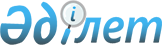 "2021 жылға арналған субсидияланатын тыңайтқыштар түрлерінің тізбесін және тыңайтқыштарды сатушыдан сатып алынған тыңайтқыштардың 1 тоннасына (килограмына, литріне) арналған субсидиялар нормаларын, сондай-ақ тыңайтқыштарды (органикалық тыңайтқыштарды қоспағанда) субсидиялауға бюджеттік қаржы көлемдерін бекіту туралы" Солтүстік Қазақстан облысы әкімдігінің 2021 жылғы 5 сәуірдегі № 68 қаулысына өзгерістер енгізу туралыСолтүстік Қазақстан облысы әкімдігінің 2021 жылғы 8 желтоқсандағы № 273 қаулысы. Қазақстан Республикасының Әділет министрлігінде 2021 жылғы 15 желтоқсанда № 25809 болып тіркелді
      Солтүстік Қазақстан облысының әкімдігі ҚАУЛЫ ЕТЕДІ:
      1. "2021 жылға арналған субсидияланатын тыңайтқыштар түрлерінің тізбесін және тыңайтқыштарды сатушыдан сатып алынған тыңайтқыштардың 1 тоннасына (килограмына, литріне) арналған субсидиялар нормаларын, сондай-ақ тыңайтқыштарды (органикалық тыңайтқыштарды қоспағанда) субсидиялауға бюджеттік қаржы көлемдерін бекіту туралы" Солтүстік Қазақстан облысы әкімдігінің 2021 жылғы 5 сәуірдегі № 68 қаулысына (Нормативтік құқықтық актілерді мемлекеттік тіркеу тізілімінде № 7272 болып тіркелген) мынадай өзгерістер енгізілсін:
      көрсетілген қаулының 1-қосымшасы осы қаулының 1-қосымшасына сәйкес жаңа редакцияда жазылсын;
      көрсетілген қаулының 2-қосымшасы осы қаулының 2-қосымшасына сәйкес жаңа редакцияда жазылсын.
      2. "Солтүстік Қазақстан облысы әкімдігінің ауыл шаруашылығы және жер қатынастары басқармасы" коммуналдық мемлекеттік мекемесі мыналарды Қазақстан Республикасының заңнамасында белгіленген тәртіппен қамтамасыз етсін:
      1) осы қаулыны Қазақстан Республикасының Әділет министрлігінде мемлекеттік тіркеуді;
      2) осы қаулыны ресми жариялағаннан кейін Солтүстік Қазақстан облысы әкімдігінің интернет-ресурсында орналастыруды.
      3. Осы қаулының орындалуын бақылау Солтүстік Қазақстан облысы әкімінің жетекшілік ететін мәселелер жөніндегі орынбасарына жүктелсін.
      4. Осы қаулы алғашқы ресми жарияланған күнінен бастап қолданысқа енгізіледі. 2021 жылға арналған субсидияланатын тыңайтқыштар (органикалық тыңайтқыштарды қоспағанда) түрлерінің тізбесі және тыңайтқыштарды сатушыдан сатып алынған тыңайтқыштардың 1 тоннасына (килограмына, литріне) арналған субсидиялар нормалары 2021 жылға арналған тыңайтқыштарды (органикалық тыңайтқыштарды қоспағанда) субсидиялауға бюджеттік қаржы көлемдері
					© 2012. Қазақстан Республикасы Әділет министрлігінің «Қазақстан Республикасының Заңнама және құқықтық ақпарат институты» ШЖҚ РМК
				
      Солтүстік Қазақстан облысының әкімі 

К. Аксакалов
Солтүстік Қазақстаноблысы әкімдігінің2021 жылғы 8 желтоқсандағы№ 273 қаулысына1-қосымшаСолтүстік Қазақстаноблысы әкімдігінің2021 жылғы "5" сәуірдегі№ 68 қаулысына1-қосымша
№ 
Субсидияланатын
тыңайтқыштардың түрлері
Тыңайтқыштардың құрамындағы әсер етуші заттар, %
Өлшем бірлігі 
Өлшем бірлігі 
Субсидия нормалары
теңге/ 
тонна, литр, 
килограмм
Азот тыңайтқыштары
Азот тыңайтқыштары
Азот тыңайтқыштары
Азот тыңайтқыштары
Азот тыңайтқыштары
Азот тыңайтқыштары
1
Аммиак селитрасы
N - 34,4
тонна
тонна
36 500
1
Б маркалы аммиак селитрасы
N - 34,4
тонна
тонна
36 500
2
Б маркалы сұйық нитрат аммония
NH4NO3-52
тонна
тонна
236 607,0
3
Аммоний сульфаты
N-21, S-24
тонна
тонна
32 500
3
Түйіршіктелген аммоний сульфаты
N-21, S-24
тонна
тонна
32 500
3
Кристалды аммоний сульфаты
N-21, S-24
тонна
тонна
32 500
3
Түйіршіктелген В маркалы аммоний сульфаты минералды тыңайтқышы
N-21, S-24
тонна
тонна
32 500
3
Аммоний сульфаты SiB маркасы (модификацияланған минералды тыңайтқыш)
N-21, S-24
тонна
тонна
32 500
3
Аммоний сульфаты +BMZ
N-21, S-24, B-0,018, Mn-0,030, Zn-0,060
тонна
тонна
32 500
3
Аммоний сульфаты 21%N+24%S
N-21, S-24
тонна
тонна
32 500
3-1
20:2:0 тукоқоспалары (түйіршіктелген аммоний сульфаты)
N-20 P-2 S-24
тонна
тонна
32 500
3-2
20:5:0 тукоқоспалары (түйіршіктелген аммоний сульфаты)
N-20 P-5 S-24
тонна
тонна
32 500
4
Карбамид
N - 46,2
тонна
тонна
50 500
4
Карбамид
N - 46
тонна
тонна
50 500
4
Карбамид Б маркасы
N - 46,2
тонна
тонна
50 500
4
Карбамид Б маркасы
N - 46
тонна
тонна
50 500
4
Карбамид, SiB маркасы
(модификацияланған
минералды тыңайтқыш)
N - 46,2
тонна
тонна
50 500
4
Карбамид + BCMZ
N-46,2, B-0,02, Cu-0,03, Mn-0,030, Zn-0,060
тонна
тонна
50 500
4
Карбамид ЮТЕК
N-46,2
тонна
тонна
50 500
5 
КАС+ сұйық тыңайтқыш
N-28-34, K2O-0,052, SO3-0,046, Fe-0,04
тонна 
тонна 
52 000
5 
КАС-32 маркалы сұйық азотты тыңайтқыш
N - 32
тонна 
тонна 
52 000
5 
КАС-32 маркалы сұйық азотты тыңайтқыш
N - 32
тонна 
тонна 
52 000
5 
Сұйық азот тыңайтқышы (КАС)
N аммонийлі - кемінде 6,8, N нитратты - кемінде 6,8, N амидті - кемінде 13,5
тонна 
тонна 
52 000
5 
Сұйық азот тыңайтқышы (КАС)
N-32
тонна 
тонна 
52 000
5 
Сұйық азот тыңайтқышы
N-34
тонна 
тонна 
52 000
5 
Сұйық тыңайтқыш "КАС-PS"
N-31, Р-1, S-1
тонна 
тонна 
52 000
5 
Кешендік тыңайтқыш КАС С
N - 26,10, S - 2,16
тонна 
тонна 
52 000
Фосфорлы тыңайтқыштар
Фосфорлы тыңайтқыштар
Фосфорлы тыңайтқыштар
Фосфорлы тыңайтқыштар
Фосфорлы тыңайтқыштар
Фосфорлы тыңайтқыштар
6
"Б" маркалы суперфосфат минералды тыңайтқыш
P2О5-15, К2О-5
тонна
тонна
17 531,3
6
"Б" маркалы суперфосфат минералды тыңайтқыш
P2О5 -15, К2О -2
тонна
тонна
17 531,3
6
Микроэлементтермен байытылған ұнтақ тәрізді суперфосфат
P2О5-21,5
тонна
тонна
17 531,3
7
Шилісай кен орнының фосфоритті концентраты және ұны
P2О5-17
тонна
тонна
12 366,1
 8 
Минералды тыңайтқыш-супрефос
N:12, P2О5:24+(Mg:0,5, Ca:14, S:25)
тонна
тонна
62 500
 8 
Минералды тыңайтқыш-супрефос
N-12; P2О5-24; Mg-2; Ca-2; S-2
тонна
тонна
62 500
 8 
Құрамында азот-фосфор–күкірті бар кешенді тыңайтқыш, SiB маркасы (модификацияланған минералды тыңайтқыштар)
N-12, P2О5-24, CaO-14, Mg-0,5, SO3-25
тонна
тонна
62 500
 9 
Hafa UP, фосфат несепнәрі
(17,5-44-0)
N-17,5, P2О5-44
тонна
тонна
258 000
 9 
Кешенді тыңайтқыш Growfert маркасы: 18-44-0 (UP)
N - 18%, P2О5 -44%
тонна
тонна
258 000
10
Аммофос
N -10, P - 46
тонна
тонна
62 500
10
Аммофос
N -12, P - 52
тонна
тонна
62 500
10
Жоғарғы және бірінші сұрыпты аммофос
N-10, P-46
тонна
тонна
62 500
10
Аммофос, маркасы N-10, P-46
N - 10, P - 46
тонна
тонна
62 500
10
Аммофос, маркасы 10-46
N - 10, P - 46
тонна
тонна
62 500
10
Аммофос, маркасы N-12, P-52
N -12, P - 52
тонна
тонна
62 500
10
Аммофос, маркасы 12:52
N - 12, P - 52
тонна
тонна
62 500
10
Аммофос, маркасы 12-52
N - 12, P - 52
тонна
тонна
62 500
10
Аммофоc, 12:52, маркасы SiB
(модификацияланған
минералды тыңайтқыш)
N - 12, P - 52
тонна
тонна
62 500
10
Түйіршіктелген
моноаммонийфосфаты
N-12, P-52
тонна
тонна
62 500
10
Түйіршіктелген
моноаммонийфосфаты МАР 12:52
N-12, P-52
тонна
тонна
62 500
10
Аммофос, 12:52+B
N-12, P-52, B-0,03
тонна
тонна
62 500
10
Аммофос, 12:52+Zn
N-12, P-52, Zn-0,21
тонна
тонна
62 500
10
Тукоқоспа маркасы: 10:46:0 (аммофос)
N-10, P-46
тонна
тонна
62 500
11
Аммофос, маркасы 12:39
N-12, P-39
тонна
тонна
61 000
11
Аммофос, маркасы 11:42
N-11, P-42
тонна
тонна
61 000
11
Аммофос, маркасы 10:39
N-10, P-39
тонна
тонна
61 000
11
Аммофос, маркасы 10:36
N-10, P-36
тонна
тонна
61 000
11
Аммофос, маркасы 10:33
N-10, P-33
тонна
тонна
61 000
Калийлі тыңайтқыштар
Калийлі тыңайтқыштар
Калийлі тыңайтқыштар
Калийлі тыңайтқыштар
Калийлі тыңайтқыштар
Калийлі тыңайтқыштар
 12 
Хлорлы калий
K-60
тонна
тонна
50 000
 12 
Хлорлы калий электролиттік
K2O-48
тонна
тонна
50 000
 12 
Хлорлы калий
K2O-60
тонна
тонна
50 000
 12 
Хлорлы калий, SiB маркалы (модификацияланған
минералды тыңайтқыш)
K2O-43
тонна
тонна
50 000
 12 
Хлорлы калий
K2O-45
тонна
тонна
50 000
 12 
Техникалық хлорлы калий
K2O-60
тонна
тонна
50 000
 12 
Solumop маркалы калий хлориді
K2O-60, KCl-95,8
тонна
тонна
50 000
 12 
Growfert кешенді тыңайтқыш маркасы: 0-0-61 (KCl)
K2O-61%
тонна
тонна
50 000
13 
Калий сульфаты
K2O-50
тонна
тонна
150 000
13 
Калий сульфаты
(күкірт-қышқыл калий)
K2O-52%, SO4-53%
тонна
тонна
150 000
13 
Күкірт қышқылды калий, SiB маркалы (модификацияланған
минералды тыңайтқыш)
K2O-50
тонна
тонна
150 000
13 
Күкіртқышқылды калий (калий сульфаты) тазартылған
K2O-53, SO3- 45
тонна
тонна
150 000
13 
Калий сульфаты
(күкірт-қышқыл калий)
K2O-51, SO3- 46
тонна
тонна
150 000
13 
Калий сульфаты агрохимикаты
K-53, S-18
тонна
тонна
150 000
13 
Калий сульфаты (Krista SOP)
K2O-52, SO3- 45
тонна
тонна
150 000
13 
Калийсульфаты
(Yara Tera Krista SOP)
K2O-52, SO3- 45
тонна
тонна
150 000
13 
Калий сульфаты
K2O-51, SO3- 45
тонна
тонна
150 000
13 
Минералды тыңайтқыш тазартылған күкірт қышқылды калий (калий сульфаты)
K2O-53, S-18
тонна
тонна
150 000
13 
Калий сульфаты
K2O-53, S-18
тонна
тонна
150 000
13 
Күкіртқышқылды калий (калий сульфаты) тазартылған (I-ші сұрып, II-ші сұрып)
K2O-53, S-18
тонна
тонна
150 000
13 
Growfert маркалы кешенді тыңайтқыш: 0-0-51 (SOP)
K2O-51%, SO3-47%
тонна
тонна
150 000
13 
Тыңайтқыш SOP 0.0.51 (47)
К:51+47SO3
тонна
тонна
150 000
Күрделі тыңайтқыштар
Күрделі тыңайтқыштар
Күрделі тыңайтқыштар
Сложные удобрения
 14
Фосфорлы-калийлі тыңайтқыш
Р-27%, К-4%
тонна
тонна
25 750
15
Карбамид агрохимикаты күкіртпен маркасы С 12
N-33, S-12
тонна
тонна
83 800
15
Карбамид агрохимикаты күкіртпен маркасы С 7,5
N-35, S-7
тонна
тонна
83 800
15
Карбамид агрохимикаты күкіртпен маркасы С 4
N-40, S-4
тонна
тонна
83 800
16
Кешенді сұйық тыңайтқыштар (КСТ) маркасы 11-37
N-11, Р-37
тонна
тонна
65 000
16
Сұйық кешенді тыңайтқыш (КСТ)
N-11, Р-37
тонна
тонна
65 000
17
КСТ ФСМ кешенді тыңайтқыш
N-5,49, Р2О5-13,14, К2О-1,25, SO3-3,75
тонна
тонна
76 785,72
18
15:15:15 маркалы азотты-фосфорлы-калийлі тыңайтқыш
N-15, P-15, K-15
тонна
тонна
54 000
18
15:15:15 маркалы Нитроаммофоска
N-15, P-15, K-15
тонна
тонна
54 000
18
NPK 15:15:15 маркалы Нитроаммофоска
N-15, P-15, K-15
тонна
тонна
54 000
18
Нитроаммофоска (азофоска) маркалы NPK 15-15-15
N-15, P-15, K-15
тонна
тонна
54 000
18
15:15:15 маркалы азотты-фосфорлы-калийлі тыңайтқыш
N-15, P-15, K-15
тонна
тонна
54 000
18
Азотты-фосфорлы-калийлі-нитроаммофоска (азофоска) тыңайтқыш, NPK-тыңайтқыш
N 15 P 15 K 15
тонна
тонна
54 000
18
Азот-фосфор-калий кешенді минералды тыңайтқыш (NPK-тыңайтқыш)
N 15 P 15 K 15
тонна
тонна
54 000
18
15:15:15 маркалы азотты-фосфорлы-калийлі кешенді минералды тыңайтқыш (NPK - тыңайтқыш)
N 15 P 15 K 15
тонна
тонна
54 000
18
Азотты-фосфорлы-калийлі тыңайтқыш (диаммофоска), 15:15:15 маркалы
N 15 P 15 K 15
тонна
тонна
54 000
18
Нитроаммофоска 15:15:15, SiB маркалы (модификацияланған минералды тыңайтқыш)
N 15 P 15 K 15
тонна
тонна
54 000
18
Азотты-фосфорлы-калийлі тыңайтқыш - нитроаммофоска (азофоска)
N 16 P 16 K 16
тонна
тонна
54 000
18
Азотты-фосфорлы-калийлі тыңайтқыш - нитроаммофоска (азофоска)
N 16 P 16 K 16
тонна
тонна
54 000
18
Азотты-фосфорлы-калийлі тыңайтқыш - нитроаммофоска (азофоска), NPK-тыңайтқыш
N 16 P 16 K 16
тонна
тонна
54 000
18
16:16:16 маркалы азотты-фосфорлы-калийлі кешенді минералды тыңайтқыш (NPK - тыңайтқыш)
N 16 P 16 K 16
тонна
тонна
54 000
18
Нитроаммофоска NPK 16:16:16 маркалы
N-16, P-16, K-16
тонна
тонна
54 000
18
Нитроаммофоска (азофоска) NPK 16-16-16 маркалы
N-16, P-16, K-16
тонна
тонна
54 000
18
Нитроаммофоска 16:16:16, SiB маркалы (модификацияланған минералды тыңайтқыш)
N- 16, P-16, K-16
тонна
тонна
54 000
18
Нитроаммофоска NPK 16:16:16+BCMZ маркалы
N- 16, P-16, K-16, B-0,02, Cu-0,03, Mn-0,030, Zn-0,060
тонна
тонна
54 000
18
Жақсартылғантүйіршікті метрикалық құрамдынитроаммофоска
N- 16, P-16, K-16
тонна
тонна
54 000
18
16:16:16 маркалы жақсартылған түйіршікті метрикалық құрамды нитроаммофоска
N- 16, P-16, K-16
тонна
тонна
54 000
18
8:24:24 маркалы жақсартылған түйіршікті метрикалық құрамды нитроаммофоска
N- 8, P-24, K-24
тонна
тонна
54 000
18
17:0,1:28 маркалы жақсартылған түйіршікті метрикалық құрамды нитроаммофоска
N- 17, P-0,1, K-28
тонна
тонна
54 000
18
21:0,1:21 маркалы жақсартылған түйіршікті метрикалық құрамды нитроаммофоска
N- 21, P-0,1, K-21
тонна
тонна
54 000
18
15:24:16 маркалы жақсартылған түйіршікті метрикалық құрамды нитроаммофоска
N- 15, P-24, K-16
тонна
тонна
54 000
18
Нитроаммофоска (азофоска) NPK 16-16-8 маркалы
N-16, P-16, K-8
тонна
тонна
54 000
18
10-26-26 диаммофоска
маркалы азотты-фосфорлы-калийлі тыңайтқыш
N 10 P 26 K 26
тонна
тонна
54 000
18
Азотты-фосфорлы-калийлі тыңайтқыш, NPK-1 маркалы (диаммофоска)
N 10 P 26 K 26
тонна
тонна
54 000
18
10-26-26 диаммофоска
маркалы азотты-фосфорлы-калийлі тыңайтқыш, NPK-1 (диаммофоска)
N 10 P 26 K 26
тонна
тонна
54 000
18
10:26:26 маркалы азотты-фосфорлы-калийлі кешенді минералды тыңайтқыш (NPK- тыңайтқыш)
N 10 P 26 K 26
тонна
тонна
54 000
18
Азотты-фосфорлы-калийлі тыңайтқыш, 10-26-26 маркалы
N 10 P 26 K 26
тонна
тонна
54 000
18
Азотты-фосфорлы-калийлі тыңайтқыш, 10:26:26 маркалы
N 10 P 26 K 26
тонна
тонна
54 000
18
Азотты-фосфорлы-калийлі тыңайтқыш (диаммофоска), 10:26:26 маркалы
N 10 P 26 K 26
тонна
тонна
54 000
18
Азотты-фосфорлы-калийлі тыңайтқыш - нитроаммофоска (азофоска), NPK-тыңайтқыш
N 10 P 26 K 26
тонна
тонна
54 000
18
Азотты-фосфорлы-калийлі- диаммофоска тыңайтқышы
10-26-26
N 10 P 26 K 26
тонна
тонна
54 000
18
Азотты-фосфорлы-калийлі тыңайтқыш, 10:20:20 маркалы
N 10 P 20 K 20
тонна
тонна
54 000
18
Азотты-фосфорлы-калийлі тыңайтқыш, 13:19:19 маркалы
N-13, P-19, K-19
тонна
тонна
54 000
18
Азотты-фосфорлы-калийлі тыңайтқыш, NPK-1 маркалы (диаммофоска)
N-8, P-20, K-30
тонна
тонна
54 000
18
Азотты-фосфорлы-калийлі тыңайтқыш, 8-20-30 маркалы
N-8, P-20, K-30
тонна
тонна
54 000
18
5:14:14 маркалы
азотты-фосфорлы-калийлі кешенді минералды тыңайтқыш (NPK- тыңайтқыш)
N-5%, P2O5-14%, K2O-14%
тонна
тонна
54 000
18
Азотты-фосфорлы-калийлі тыңайтқыш-нитроаммофоска (азофоска), NPK-тыңайтқыш
N-5%, P2O5-14%, K2O-14%
тонна
тонна
54 000
18
Азотты-фосфорлы-калийлі тыңайтқыш-нитроаммофоска (азофоска), NPK-тыңайтқыш
N-6%, P2O5-14%, K2O-14%
тонна
тонна
54 000
18
6:14:14 маркалы
азотты-фосфорлы-калийлі кешенді минералды тыңайтқыш (NPK- тыңайтқыш)
N-6%, P2O5-14%, K2O-14%
тонна
тонна
54 000
18
Азотты-фосфорлы-калийлі тыңайтқыш-нитроаммофоска (азофоска), NPK-тыңайтқыш
N-13, P-13, K-24
тонна
тонна
54 000
18
NPK 13-13-24 маркалы нитроаммофоска (азофоска)
N-13, P-13, K-24
тонна
тонна
54 000
18
14:14:23 маркалы нитроаммофоска
N-14, P-14, K-23
тонна
тонна
54 000
18
20:20:10 маркалы
азотты-фосфорлы-калийлі кешенді минералды тыңайтқыш (NPK- тыңайтқыш)
N 20 P 20 K 10
тонна
тонна
54 000
18
Азотты-фосфорлы-калийлі тыңайтқыш-нитроаммофоска (азофоска), NPK-тыңайтқыш
N 20 P 20 K 10
тонна
тонна
54 000
18
NPK 20-10-10 маркалы нитроаммофоска (азофоска)
N 20 P 20 K 10
тонна
тонна
54 000
18
NPK 24-6-12 маркалы нитроаммофоска (азофоска)
N-24, P-6, K-12
тонна
тонна
54 000
18
Азотты-фосфорлы-калийлі кешенді минералды тыңайтқыш
(NPK тукоқоспалары)
N 16 P 16 K 16
тонна
тонна
54 000
18
Азотты-фосфорлы-калийлі кешенді минералды тыңайтқыш
(NPK тукоқоспалары)
N 13 P 19 K 19
тонна
тонна
54 000
18
Азотты-фосфорлы-калийлі кешенді минералды тыңайтқыш
(NPK тукоқоспалары)
N 20 P 14 K 20
тонна
тонна
54 000
18
NPK(S) 8-20-30(2) маркалы күкірті бар азот-фосфор-калийлі тыңайтқыш
N-8, P-20, K-30, S-2
тонна
тонна
54 000
18
NPK-1 (диаммофоска) маркалы азотты-фосфорлы-калийлі тыңайтқышы, NPKS-8
N-8, P-20, K-30, S-2
тонна
тонна
54 000
18
NPK 20-10-10+S маркалы нитроаммофоска (азофоска)
N-20, P-10, K-10, S-4
тонна
тонна
54 000
18
Азотты-фосфорлы-калийлі тыңайтқыш-нитроаммофоска (азофоска), NPK тыңайтқыш
N-15, P-15, K-15, S-12
тонна
тонна
54 000
18
Азотты-фосфорлы-калийлі тыңайтқыш-нитроаммофоска (азофоска), NPK тыңайтқыш
N-16, P-16, K-16, S-12
тонна
тонна
54 000
18-1
NPKS-4 маркалы азот-фосфор-калийлі тыңайтқыш
N-15, P-15, K-15, S-8
тонна
тонна
54 000
 19 
14:14:23 маркалы нитроаммофоска
N-14, P-14, K-23, S-1,7, Ca-0,5, Mg-0,9
тонна
тонна
78 500
 19 
Нитроаммофоска, 23:13:8 маркалы
N-23, P-13, K-8, S-1, Ca-0,5, Mg-0,4
тонна
тонна
78 500
 19 
Нитроаммофоска. 23:13:8 маркалы кешенді азотты-фосфорлы-калийлі тыңайтқыш
N-23, P-13, K-8, S-1, Ca-0,5, Mg-0,4
тонна
тонна
78 500
 19 
Азотты-фосфорлы-калийлі тыңайтқыш (диаммофоска), 10:26:26 маркалы
N-10, P-26, K-26, S-1, Ca-0,8, Mg-0,8
тонна
тонна
78 500
 19 
Нитроаммофоска, 
10:26:26 маркалы
N-10, P-26, K-26, S-1, Ca-0,8, Mg-0,8
тонна
тонна
78 500
 19 
Жақсартылған түйіршікті метрикалық
құрамды нитроаммофоска
N-16, P-16, K-16, S-2, Ca-1, Mg-0,6
тонна
тонна
78 500
 19 
Нитроаммофоска. 16:16:16 маркалы кешенді азотты-фосфорлы-калийлі тыңайтқыш
N-16, P-16, K-16, S-2, Ca-1, Mg-0,6
тонна
тонна
78 500
 19 
Нитроаммофоска. 8: 24: 24 маркалы кешенді азотты-фосфорлы-калийлі тыңайтқыш
N-8, P-24, K-24, S-2, Ca-1, Mg-0,6
тонна
тонна
78 500
 19 
Нитроаммофоска. 17: 0,1: 28 маркалы кешенді азотты-фосфорлы-калийлі тыңайтқыш
N-17, P-0,1, K-28, S-0,5, Ca-0,5, Mg-0,5
тонна
тонна
78 500
 19 
Нитроаммофоска, 14:14:23 маркалы
N-14, P-14, K-23, S-1,7, Ca-0,5, Mg-0,9
тонна
тонна
78 500
20
NP+S=20:20+14 маркалы құрамында азот-фосфор бар тыңайтқыш
N-20, P-20, S-14
тонна
тонна
69 196,5
20
NP+S=20:20+14 маркалы азот-фосфорлы күкіртті күрделі тыңайтқыш
N-20, P-20, S-14
тонна
тонна
69 196,5
20
20:20:14 маркалы құрамында күкірті бар күрделі азот-фосфорлы тыңайтқыш (NP+S-тыңайтқыш)
N-20, P-20, S-14
тонна
тонна
69 196,5
20
20:20 маркалы құрамында күкірті бар күрделі азот-фосфорлы тыңайтқыш
N-20, P-20, S-14
тонна
тонна
69 196,5
20
20:20 маркалы құрамында күкірті бар күрделі азот-фосфорлы тыңайтқыш
N-20, P-20, S-8-14
тонна
тонна
69 196,5
20
Азотты-фосфорлы күкірті бар SiB маркалы тыңайтқыш (модификацияланған минералды тыңайтқыш)
N-20, P-20, S-14
тонна
тонна
69 196,5
20
20:20+BCMZ маркалы құрамында күкірті бар күрделі азот-фосфорлы тыңайтқыш
N-20, P-20, S-14, B-0,02, Cu-0,03, Mn-0,030, Zn-0,060
тонна
тонна
69 196,5
20
20:20 (13,5) маркалықұрамындакүкіртібаркүрделіазот-фосфорлытыңайтқыш
N-20, P-20, S-13,5
тонна
тонна
69 196,5
20
20:20:12 маркалы құрамында күкірті бар күрделі азот-фосфорлы тыңайтқыш (NP+S-тыңайтқыш)
N-20, P-20, S-12
тонна
тонна
69 196,5
20
20:20:10 маркалы құрамында күкірті бар күрделі азот-фосфорлы тыңайтқыш (NP+S-тыңайтқыш)
N-20, P-20, S-10
тонна
тонна
69 196,5
20
20:20:8 маркалы құрамында күкірті бар күрделі азот-фосфорлы тыңайтқыш (NP+S-тыңайтқыш)
N-20, P-20, S-8
тонна
тонна
69 196,5
20
17:22:14 маркалы құрамында күкірті бар азот-фосфорлы тыңайтқыш (NP+S-тыңайтқыш)
N-17, P-22, S-14
тонна
тонна
69 196,5
20
16:20(14)
маркалы құрамында күкірті бар азот-фосфорлы тыңайтқыш
N-16, P-20, S-14
тонна
тонна
69 196,5
20
NP+S=16:20+12 маркалы құрамында күкірті бар азот-фосфорлы тыңайтқыш
N-16, P-20, S-12
тонна
тонна
69 196,5
20
NP+S=16:20+12 маркалы құрамында күкірті бар азот-фосфорлы тыңайтқыш
N-16, P-20, S-12
тонна
тонна
69 196,5
20
агрохимикат сульфоаммофос
N-16, P-20, S-12
тонна
тонна
69 196,5
20
сульфоаммофос
N-16, P-20, S-12
тонна
тонна
69 196,5
20
15:25(12) маркалы құрамында күкірті бар азот-фосфорлы тыңайтқыш
N-15, P-25, S-12
тонна
тонна
69 196,5
20
14:34(13,5) маркалы құрамында күкірті бар азот-фосфорлы тыңайтқыш
N-14, P-34, S-13,5
тонна
тонна
69 196,5
21
Азот-фосфор-калий-күкірт құрамды тыңайтқышы, (NPКS-тыңайтқыш)
N 4,0% кеміндеР2О5-9,6% кемінде, К2О-8,0% кемінде, SO3-12,0% кемінде, СаО-10,2% кемінде, MgO-0,5 %кемінде
тонна
тонна
51 857,0
22
Азот-фосфор-күкірт құрамды тыңайтқыш (А, Б, В маркалы)
құрамы кемінде % аммоний азоты-кемінде 6,0; Р2О5-11,0; SO3-15.0; СаО-14,0; MgO-0,25
тонна
тонна
49 107,0
23
Фосфор-калий құрамында тыңайтқыш (РК-тыңайтқыш)
(Р2О5-кемінде 14%, К2О-8,0% - ға дейін, СаО-кемінде 13,2%, MgO - кемінде 0,45%)
тонна
тонна
34 881,0
24
Фосфор-калий-күкірт құрамды тыңайтқыш (РКЅ-тыңайтқыш)
Р2О5-кемінде 13,1%, К2О- 7,0%-ға дейін, SО3- 7,0%-ға дейін, СаО-кемінде 13,3%, MgО-кемінде 0,4%
тонна
тонна
35 144,5
25
Фосфор-күкірт құрамды тыңайтқыш (РЅ-тыңайтқыш)
Р2О5 - кемінде 11,0%, SO 3-10,0%-ға дейін, СаО-кемінде 13,5%, MgO-кемінде 0,45%)
тонна
тонна
29 065,0
26
Моноаммонийфосфат
арнайы суда еритін,
А маркалы
N-12, P2О5-61 
тонна
тонна
160 000
26
Моноаммонийфосфат (MAP)
N-12, P2О5-61 
тонна
тонна
160 000
26
А маркалы суда еритін
кристалды моноаммонийфосфат
N – 12, P - 61
тонна
тонна
160 000
26
Моноаммонийфосфат
арнайы суда еритін А, Б маркалы тазартылған кристаллды
N – 12, P - 61
тонна
тонна
160 000
26
Моноаммонийфосфат
суда еритін А, Б маркалы тазартылған кристаллды
N-12 P-60; N-12 P-61
тонна
тонна
160 000
26
Моноаммонийфосфат
суда еритін Б маркалы кристаллды
N 12 P 60
тонна
тонна
160 000
26
Моноаммонийфосфат
P2О5-61, N 12 
тонна
тонна
160 000
26
Моноаммонийфосфат
тазартылған
N-12%, P2O5-61%
тонна
тонна
160 000
26
Кешенді тыңайтқыш Growfert марки: 12-61-0 (MAP)
N - 12%, P2O5 -61%
тонна
тонна
160 000
 27
Диаммонийфосфат тыңайтқышы
N-18, P-46
тонна
тонна
84 000
28 
Монофосфат калий агрохимикаты
P 52 K 34 
тонна
тонна
357 143
28 
Монокалийфосфат агрохимикаты
P-52, K-34 
тонна
тонна
357 143
28 
Монокалийфосфат минералды тыңайтқышы
P2O5-52, K20-34
тонна
тонна
357 143
28 
Krista MKP (монокалий фосфат) тыңайтқышы
P2O5-52, K20-34
тонна
тонна
357 143
28 
Yara Tera Krista MKP тыңайтқышы (монокалий фосфат)
P2O5-52, K20-34
тонна
тонна
357 143
28 
Монокалийфосфат
P2O5-52, K20-34
тонна
тонна
357 143
28 
МКР тыңайтқышы
P2O5-52, K20-34
тонна
тонна
357 143
28 
Haifa Монофосфат калия
P2O5-52, K20-34
тонна
тонна
357 143
28 
Growfert маркалы кешенді тыңайтқыш: 0-52-34 (MKP)
P2O5 -52%, K20 – 34%
тонна
тонна
357 143
29 
"НИТРОКАЛЬЦИЙФОСФАТ" НИТРОФОС маркасы А, Б, В
N-6, P-16, Са-11
тонна
тонна
70 000
Микротыңайтқыштар
Микротыңайтқыштар
Микротыңайтқыштар
Микротыңайтқыштар
Микротыңайтқыштар
Микротыңайтқыштар
30
Құрамында қоректік микроэлементтер бар "Микробиотыңайтқыштары" МЭРС" ерітінділері
Fe-2,5 фитоқосылысы, Mo-2,0 фитоқосылысы, Cu-1,0 фитоқосылысы, Zn-2,5 фитоқосылысы, Mn-1,0 фитоқосылысы, Сo-0,5 фитоқосылысы, B-0,5 фитоқосылысы
литр
2 008,9
2 008,9
31
YaraLiva Calcinit (кальций
нитраты) тыңайтқышы
N- 15,5, NH4-1,1, NO3-14,4, CaO-26,5
тонна
75 000
75 000
31
YaraLivaТМ CALCINIT
(кальций нитраты)
N- 15,5, NH4-1,1, NO3-14,4, CaO-26,5
тонна
75 000
75 000
31
Кальций нитраты (кальций селитрасы), маркасы А
N-14,9; CaO-27,0
тонна
75 000
75 000
31
Кальций нитраты (кальций селитрасы), маркасы Б
N-14,5; CaO-26,3; B-0,3
тонна
75 000
75 000
31
Кальций нитраты (кальций селитрасы), маркасы В
N-13,9; K2O-3,0; CaO-26,0
тонна
75 000
75 000
31
Кальций нитраты (кальций селитрасы), маркасы Г
N-12,0; CaO-23,8
тонна
75 000
75 000
31
Кальций нитраты (кальций селитрасы), маркасы А
N-14,9; CaO-27
тонна
75 000
75 000
31
құнарлы кальций нитраты
CaO-32; N-17 
тонна
75 000
75 000
31
құнарлы кальций нитраты
(Haifa-Cal Prime)
N-17, N-NО3-16,7, CaO-33; Ca-23,5
тонна
75 000
75 000
31
сұйық кальций нитраты
Са(NО3)2-51
тонна
75 000
75 000
31
Haifa кальций селитрасы
 N-15,5, NH4-1,1, NO3-14,4, CaO-26,5
тонна
75 000
75 000
31
Е, Yara Liva Calcinit маркалы түйіршіктелген кальций селитрасы
N-17; CaO-33
тонна
75 000
75 000
31
Growfert маркалы кешенді тыңайтқыш: 15-0-0 + 27 CaO (CN)
N-15%, CaO-27%
тонна
75 000
75 000
31
"Г" маркалы түйіршіктелген кальций селитрасы
N-26,8%, CaO-31%
тонна
75 000
75 000
31
"Е" маркалы түйіршіктелген кальций селитрасы
N-15,5%, CaO-26,5%
тонна
75 000
75 000
32
Kristalon Special 18-18-18 минералды тыңайтқышы
N-18, NH4-3,3, NO3-4,9, N- 9,8, P2O5-18, K2O-18, MgO-3, SO3-5, B-0,025, Cu-0,01, Fe- 0,07, Mn-0,04, Zn-0,025, Mo-0,004
тонна
455 000
455 000
32
Kristalon Special 18-18-18
N-18, NH4-3,3, NO3-4,9, N- 9,8, P2O5-18, K2O-18, MgO-3, SO3-5, B-0,025, Cu-0,01, Fe- 0,07, Mn-0,04, Zn-0,025, Mo-0,004
тонна
455 000
455 000
32
Kristalon Red 12-12-36 минералды тыңайтқышы
N-12, NH4-1,9, NO3-10,1, P2O5-12, K2O-36, MgO-1, SO3-2,5, B-0,025, Cu-0,01, Fe-0,07, Mn-0,04, Zn-0,025, Mo-0,004
тонна
455 000
455 000
32
Kristalon Red 12-12-36
N-12, NH4-1,9, NO3-10,1, P2O5-12, K2O-36, MgO-1, SO3-2,5, B-0,025, Cu-0,01, Fe-0,07, Mn-0,04, Zn-0,025, Mo-0,004
тонна
455 000
455 000
32
Kristalon Yellow 13-40-13 минералды тыңайтқышы
N-13, NH4-8,6, NO3-4,4, P2O5-40, K2O-13, B-0,025, Cu-0,01, Fe-0,07, Mn-0,04, Zn-0,025, Mo-0,004
тонна
455 000
455 000
32
Kristalon Yellow 13-40-13
N-13, NH4-8,6, NO3-4,4, P2O5-40, K2O-13, B-0,025, Cu-0,01, Fe-0,07, Mn-0,04, Zn-0,025, Mo-0,004
тонна
455 000
455 000
32
Kristalon Cucumber 14-11-31 минералды тыңайтқышы
N-14, NO3-7, N-7, P2O5-11, K2O-31, MgO-2,5, SO3-5, B-0,02, Cu-0,01, Fe-0,15, Mn-0,1, Zn-0,01, Mo-0,002
тонна
455 000
455 000
Kristalon Cucumber 14-11-31
N-14, NO3-7, N-7, P2O5-11, K2O-31, MgO-2,5, SO3-5, B-0,02, Cu-0,01, Fe-0,15, Mn-0,1, Zn-0,01, Mo-0,002
тонна
455 000
455 000
Yara Kristalon Brown 3-11-38
микроэлементтерібаркешендісудаеритін NPK тыңайтқышы
N-3, N-NO3-3, P2O5-11, K2O-38, MgO-4, SO3-27,5, B-0,025, CuO-0,1, Fe-0,07, Mn-0,04, Mo-0,004, Zn-0,025
тонна
455 000
455 000
Yara Tera Kristalon Brown 3-11-38 (қоңыркристалон)
N-3, N-NO3-3, P2O5-11, K2O-38, MgO-4, SO3-27,5, B-0,025, CuO-0,1, Fe-0,07, Mn-0,04, Mo-0,004, Zn-0,025
тонна
455 000
455 000
YaraTera Kristalon микроэлементтерібаркешендісудаеритін NPK тыңайтқышы
N-14, NO3-7, N-7, P2O5-11, K2O-31, MgO-2,5, SO3-5, B-0,02, Cu-0,01, Fe-0,15, Mn-0,1, Zn-0,01, Mo-0,002
тонна
455 000
455 000
YaraTera Kristalon микроэлементтерібаркешендісудаеритін NPK тыңайтқышы
N-12, NH4-1,9, NO3-10,1, P2O5-12, K2O-36, MgO-1, SO3-2,5, B-0,025, Cu-0,01, Fe-0,07, Mn-0,04, Zn-0,025, Mo-0,004
тонна
455 000
455 000
YaraTera Kristalon микроэлементтерібаркешендісудаеритін NPK тыңайтқышы
N-18, NH4-3,3, NO3-4,9, N- 9,8, P2O5-18, K2O-18, MgO-3, SO3-5, B-0,025, Cu-0,01, Fe- 0,07, Mn-0,04, Zn-0,025, Mo-0,004
тонна
455 000
455 000
YaraTera Kristalon микроэлементтерібаркешендісудаеритін NPK тыңайтқышы
N-13, NH4-8,6, NO3-4,4, P2O5-40, K2O-13, B-0,025, Cu-0,01, Fe-0,07, Mn-0,04, Zn-0,025, Mo-0,004
тонна
455 000
455 000
33 
Yara Vita Rexolin D12 тыңайтқышы, DTPA темір хелаты
Fe-11,6
килограмм
1400,0
1400,0
33 
Yara Tera Rexolin D12 тыңайтқышы, DTPA темір хелаты
Fe-11,6
килограмм
1400,0
1400,0
33 
"Хелатэм" түйіршектелген микротыңайтқышы маркасы ДТПА Fe
Fe-11
килограмм
1400,0
1400,0
33 
Yara Vita Rexolin Q40 тыңайтқышы, EDDHA темір хелаты
Fe-6
килограмм
1400,0
1400,0
33 
Yara Tera Rexolin Q40 тыңайтқышы, EDDHA темір хелаты
Fe-6
килограмм
1400,0
1400,0
33 
АМ ЕДДНА Fe 6%
Fe (EDDHA) - 6, N-0,5
килограмм
1400,0
1400,0
33 
EDTA Fe 13%
Fe-13, N-0,5
килограмм
1400,0
1400,0
 34
Кристалды микроэлементтер хелатты Ультрамаг тыңайтқышы маркасы "хелат Fe-13"
Fe – 13
литр
2835,0
2835,0
35
Yara Vita Rexolin Zn15 тыңайтқышы, EDTA мырыш хелаты
Zn-14,8
килограмм
1850,0
1850,0
35
Yara Tera Rexolin Zn15 тыңайтқышы, EDTA мырыш хелаты
Zn-14,8
килограмм
1850,0
1850,0
36 
"Хелат Zn -15" маркалы кристалды микроэлементтер хелатты Ультрамаг тыңайтқышы
Zn -15
литр
2835,0
2835,0
37
Yara Vita Rexolin Mn13 тыңайтқышы, EDTA марганец хелаты
Mn-12,8
килограмм
1777,5
1777,5
37
Yara Tera Rexolin Mn13 тыңайтқышы, EDTA марганец хелаты
Mn-12,8
килограмм
1777,5
1777,5
38 
"Хелат Mn -13" маркалы кристалды микроэлементтер хелатты Ультрамаг тыңайтқышы
Mn -13
литр
2835
2835
39
Yara Vita Rexolin Cu15 тыңайтқышы, EDTA мыс хелаты
Cu-14,8
килограмм
2487,5
2487,5
39
Yara Tera Rexolin Cu15 тыңайтқышы, EDTA мыс хелаты
Cu-14,8
килограмм
2487,5
2487,5
 40
"Хелат Cu -15" маркалы кристалды микроэлементтер хелатты Ультрамаг тыңайтқышы
Cu -15
литр
2835,0
2835,0
41
Yara Vita Rexolin Ca10 тыңайтқышы
Са-9,7
килограмм
2120,0
2120,0
41
Yara Tera Rexolin Ca10 тыңайтқышы
Са-9,7
килограмм
2120,0
2120,0
42 
Yara Vita Stopit тыңайтқышы
Са-12 + адьюванттар
литр
712,5
712,5
43
Yara Vita Rexolin APN тыңайтқышы
B-0,85, Cu-0,25, Fe-6, Mn-2,4, Zn-1,3, Mo-0,25
килограмм
2292,5
2292,5
43
Yara Tera Rexolin APN тыңайтқышы
B-0,85, Cu-0,25, Fe-6, Mn-2,4, Zn-1,3, Mo-0,25
килограмм
2292,5
2292,5
44
Yara Vita Rexolin ABCтыңайтқышы
K2O-12, MgO-3, SO3-6,2, B-0,5, Cu-1,5,Fe-4, Mn-4, Zn-1,5, Mo-0,1
килограмм
2017,5
2017,5
44
Yara Tera Rexolin ABCтыңайтқышы
K2O-12, MgO-3, SO3-6,2, B-0,5, Cu-1,5,Fe-4, Mn-4, Zn-1,5, Mo-0,1
килограмм
2017,5
2017,5
45
Yara Vita Tenso Coctail тыңайтқышы
B-0,52, Cu-0,53, Fe-3,8, Mn-2,57, Zn-0,53, Mo-0,13, CaO-3,6
килограмм
2880,0
2880,0
45
YaraTera Tenso Coctail тыңайтқышы
B-0,52, Cu-0,53, Fe-3,8, Mn-2,57, Zn-0,53, Mo-0,13, CaO-3,6
килограмм
2880,0
2880,0
46
Yara Vita Brassitrel тыңайтқышы
MgO-8,3, SО3- 28,75, B-8, Vn-7, Mo-0,4 + адьюванттар
килограмм
1537,5
1537,5
47
Yara Vita agriphos тыңайтқышы
P205-29,1, K20-6,4,Cu-1, Fe-0,3, Mn-1,4, Zn-1
литр
1380,0
1380,0
48
YaraVita ZINTRAC 700
N1, Zn-40
литр
2340,0
2340,0
49
Yara Vita MOLYTRAC 250
P2O5-15,3, Mo-15,3
литр
7235,0
7235,0
50
YaraVita BORTRAC 150
N-4,7, B-11 + адьюванттар
литр
922,5
922,5
51 
Yara Vita KOMBIPHOS тыңайтқышы
P205-29,7, K20-5,1, MgO-4,5, Mn-0,7, Zn-0,34 + адьюванттар
литр
1347,5
1347,5
 52
7-сулы күкірт қышқылды
магний
MgO-16,4, S-12,9
тонна
70 000
70 000
 52
7-сулы күкірт қышқылды
магний (магний сульфаты)
MgO-16,9, S-13,5
тонна
70 000
70 000
 52
Магний сульфаты (Krista MgS)
Mg2O-16, SO3- 32
тонна
70 000
70 000
 52
Магний сульфаты (Yara Tera Krista MgS)
Mg2O-16, SO3- 32
тонна
70 000
70 000
 52
Күкірт қышқылды магний
(магний сульфаты), марка А
MgO-29,7; S-23,5
тонна
70 000
70 000
 52
Күкірт қышқылды магний
(магний сульфаты) маркасы А (I-ші сорт, II-ші сорт, III-ші сорт)
MgO-29,8; S-23,8
тонна
70 000
70 000
 52
Күкірт қышқылды магний
(магний сульфаты), маркасы Б
MgO-28,1; S-22,4
тонна
70 000
70 000
 52
Күкірт қышқылды магний
(магний сульфаты), маркасы В
MgO-16,9; S-13,5
тонна
70 000
70 000
 52
Күкірт қышқылды магний
(магний сульфаты), маркасы В
MgO-16,4; S-13,4
тонна
70 000
70 000
 52
магний сульфаты
MgO-16; S-13
тонна
70 000
70 000
 52
Магний сульфат агрохимикаты, маркасы: ұсақ кристалды Эпсомит, түйіршіктелген Эпсомит, ұсақ кристалды Кизерит, түйіршіктелген Кизерит
Mg-16,7; S-13,3
тонна
70 000
70 000
 52
"Magnesium Sulphate" маркалы Growfert кешенді тыңайтқышы
МgО-16%, SО3-32%
тонна
70 000
70 000
53 
Krista K Plus тыңайтқышы (калий нитраты)
N-13,7, NO3-13,7, K2O - 46,3
тонна
165 000
165 000
53 
Yara Tera Krista K Plus тыңайтқышы (калий нитраты)
N-13,7, NO3-13,7, K2O - 46,3
тонна
165 000
165 000
53 
Минералды тыңайтқыш азотқышқылды калий (калий нитраты)
N-13,6, K2O -46
тонна
165 000
165 000
53 
Азот қышқылды калий (калий нитраты)
N-13,6, K2O -46
тонна
165 000
165 000
53 
Азот қышқылды калий (калий нитраты)
N-13,7%, K2O-46,3%
тонна
165 000
165 000
53 
Калий нитраты (Potassium nitrate)
N-13,7%, K2O-46%
тонна
165 000
165 000
53 
Калийлі селитра Multi-K GG
N-13,5, K2O-46,2
тонна
165 000
165 000
53 
СХ маркалы калийлі техникалық селитра
N-13,7, K2O -46,3
тонна
165 000
165 000
53 
Кешенді тыңайтқыш Growfert маркасы: 13-0-46 (NOP)
N-13%, K2O -46%
тонна
165 000
165 000
54 
Удобрение Krista MAG (нитрат магния )
N-3-11, NO3-11, MgO - 15
тонна
90000
90000
54 
Удобрение Yara Tera Krista MAG (магний нитраты)
N-3-11, NO3-11, MgO - 15
тонна
90000
90000
54 
Магний нитраты (магний селитрасы)
N-11,1; MgO - 15,5
тонна
90000
90000
54 
6-сулы азот қышқылды магний (магний селитрасы)
MgO - 15,5; N-11,1
тонна
90000
90000
54 
Магний нитраты (магний селитрасы)
N-11; Mg - 15
тонна
90000
90000
54 
Кешенді тыңайтқыш Growfert маркасы: 11-0-0 + 15 MgO (MN)
N-11%, MgO-15%
тонна
90000
90000
55
BlackJak тыңайтқышы
Гумин қышқылдары 19-21, фульвоқышқылдары -3-5, ульмин және гуминқышқылы
литр
2587,5
2587,5
56
Terra-Sorb foliar тыңайтқышы
бос аминқышқылдары 9,3, N-2,1, B-0,02, Zn-0,07, Mn-0,04
литр
2300
2300
57
Terra-Sorb complex тыңайтқышы
бос аминқышқылдары 20, N-5,5, B-1,5, Zn-0,1, Mn-0,1, Fe-1,0, Mg-0,8, Mo-0,001
литр
2875
2875
58
Millerplex тыңайтқышы
N-3, P205-3, K20-3, теңіз балдырларының сығындысы
литр
4830
4830
 59
Yara VitaТМ Azos 300ТМ
S-22,8, N-15,2 + адьюванттар
литр
758
758
60
Yara Mila Complex 12-11-18 хлорсыз кешенді минералды тыңайтқыш
N-12, P2O5-11, K2O-18, MgO-2,7, SO3-20, B-0,015, Mn-0,02, Zn-0,02
тонна
230 000
230 000
61
Yara Mila NPK 16-27-7 тыңайтқышы
N-16, P2O5-27, K2O-7, SO3-5, Zn-0,1
тонна
230 000
230 000
61
Yara Mila NPK 12-24-12 тыңайтқышы
N-12, P2O5-24, K2O-12, MgO-2, SO3-5,Fe-0,2, Zn-0,007
тонна
230 000
230 000
61
Yara Mila NPK 9-12-25 тыңайтқышы
N-9, P2O5-12, K2O-25, MgO-2, SO3-6,5, В-0,02
тонна
230 000
230 000
62
"Старт" маркалы Биостим органо-минералды тыңайтқышы
аминқышқылдар– 5,5, полисахаридтер – 7,0, N – 4,5, Р2О5 – 5,0, К2О – 2,5, MgO - 1,0, Fe – 0,2, Mn – 0,2, Zn – 0,2, Cu -0,1, B – 0,1, Mo – 0,01
литр
3 450
3 450
 63
"Универсал" маркалы Биостим органо-минералды тыңайтқышы
аминқышқылдар – 10,0, N – 6,0, К2О – 3,0%, SO3 – 5,0%
литр
3 375
3 375
64
"Рост" аминқышқылдар маркалы Биостим органо-минералды тыңайтқышы
аминқышқылдар – 4,0, N – 4,0, Р2О5 – 10,0, SO3 – 1,0, MgO - 2,0, Fe – 0,4, Mn – 0,2, Zn – 0,2, B – 0,1
литр
3 375
3 375
65
"Дәнді" маркалы Биостим органо-минералды тыңайтқышы
аминқышқылдар – 7,0, N – 5,5, Р2О5 – 4,5, К2О – 4,0, SO3 – 2,0, MgO - 2,0, Fe – 0,3, Mn – 0,7, Zn – 0,6, Cu -0,4, B – 0,2, Mo – 0,02, Co – 0,02
литр
3 375
3 375
66
"Майлы" маркалы Биостим органо-минералды тыңайтқышы
аминқышқылдар – 6,0, N – 1,2, SO3 – 8,0, MgO - 3,0, Fe – 0,2, Mn – 1,0, Zn – 0,2, Cu – 0,1, B – 0,7, Mo – 0,04, Co – 0,02
литр
3 375
3 375
67
"Қызылша" маркалы Биостим органо-минералды тыңайтқышы
аминқышқылдар-6,0,N-3,5, SO3-2,0,MgO-2,5, Fe-0,03,Mn-1,2, Zn-0,5, Cu-0,03, B-0,5, Mo-0,02
литр
3 375
3 375
68
"Жүгері" маркалы Биостим органо-минералды тыңайтқышы
аминқышқылдар-6,0, N-6, SO3-6,0, MgO-2,0, Fe-0,3,Mn-0,2, Zn-0,9, Cu-0,3, B-0,3, Mo-0,02, Cо-0,2
литр
3 375
3 375
69
"Жүгері үшін" маркалы Ультрамаг Комби тыңайтқышы
N-15%, SO3-4,2%, MgO-2,0%, Fe-0,7%, Mn-0,7%, Zn-1,1%, Cu-0,6%, B-0,4%, Mo-0,003%, Ti-0,02%
литр
3 050
3 050
70
"Майлы дақылдар үшін" маркалы Ультрамаг Комби тыңайтқышы
N-15%, SO3-2,5%, MgO-2,5%, Fe-0,5%, Mn-0,5%, Zn-0,5%, Cu-0,1%, B-0,5%, Mo-0,005%, Ti-0,03%
литр
3 050
3 050
71
"Дәнді дықылдар үшін" маркалы Ультрамаг Комби тыңайтқышы
N-15%, SO3-4,5%, MgO-2,0%, Fe-0,8%, Mn-1,1%, Zn-1,0%, Cu-0,9%, Mo-0,005%, Ti-0,02%
литр
3 050
3 050
72
"Бұршақтылар үшін" маркалы Ультрамаг Комби тыңайтқышы
N-15%, SO3-1,0%, MgO-2,0%, Fe-0,3%, Cо-0,002%, Mn-0,4%, Zn-0,5%, Cu-0,2%, B-0,5%, Mo-0,036%, Ti-0,02%
литр
3 050
3 050
73
"Картоп үшін" маркалы Ультрамаг Комби тыңайтқышы
N-15%, SO3-2,5%, MgO-2,5%, Fe-0,3%, Cо-0,002%, Mn-0,6%, Zn-0,65%, Cu-0,2%, B-0,4%, Mo-0,005%, Ti-0,03%
литр
3 050
3 050
74
"Қызылша үшін" маркалы Ультрамаг Комби тыңайтқышы
N-15%, SO3-1,8%, MgO-2,0%, Fe-0,2%, Mn-0,65%, Zn-0,5%, Cu-0,2%, B-0,5%, Mo-0,005%, Ti-0,02%, Na2O-3,0%
литр
3 050
3 050
 75
6:14:35+2MgO+MЭ маркалы суда еритін NPK тыңайтқышы
N-6, P-14, K-35, MgO-2, В-0,02, Cu-0,005, Mn-0,05, Zn-0,01, Fe-0,07, Mo-0,004
тонна
383 929
383 929
 75
12:8:31+2MgO+MЭ маркалы суда еритін NPK тыңайтқышы
N-12, P-8, K-31, MgO-2, В-0,02, Cu-0,005, Mn-0,05, Zn-0,01, Fe-0,07, Mo-0,004
тонна
383 929
383 929
 75
13:40:13+MЭмаркалысудаеритін NPK тыңайтқышы
N-13, P-40, K-13, В-0,02, Cu-0,005, Mn-0,05, Zn-0,01, Fe-0,07, Mo-0,004
тонна
383 929
383 929
 75
15:15:30+1,5MgO+МЭмаркалысудаеритін NPK тыңайтқышы
N-15, P-15, K-30, MgO-1,5, В-0,02, Cu-0,005, Mn-0,05, Zn-0,01, Fe-0,07, Mo-0,004
тонна
383 929
383 929
 75
18:18:18+3MgO+МЭмаркалысудаеритін NPK тыңайтқышы
N-18, P-18, K-18, MgO-3, В-0,02, Cu-0,005, Mn-0,05, Zn-0,01, Fe-0,07, Mo-0,004
тонна
383 929
383 929
 75
20:20:20+МЭ маркалы суда еритін NPK тыңайтқышы
N-20, P-20, K-20, В-0,02, Cu-0,005, Mn-0,05, Zn-0,01, Fe-0,07, Mo-0,004
тонна
383 929
383 929
76
Фертигрейн Старт (FERTIGRAIN START)
N-3%
литр
2 788,0
2 788,0
76
Фертигрейн Старт СоМо (FERTIGRAIN START СоМо)
N-3%, Mo-1%, Zn-1%
литр
2 788,0
2 788,0
77
Фертигрейн Фолиар (FERTIGRAIN FOLIAR)
N-5%, Zn-0,75%, Mn-0,5%,B-0,1%, Fe-0,1%, Cu-0,1%, Mo-0,02%, Co-0,01%
литр
1 741,0
1 741,0
78
Fertigrain Cereal (Фертигрейн дәнді)
N-3,5%, P-2%, K-2%, Mg-1,5%
литр
1 744,5
1 744,5
79
Текамин Райз (TECAMIN RAIZ)
N-5,5%, K2O-1,0%, Fe-0,5%, Mn-0,3%, Zn-0,15%, Cu-0,05%
литр
2 401,0
2 401,0
80
Текамин Макс (TECAMIN MAX)
N-7%
литр
1 562,5
1 562,5
80
ТЕКАМИН 31 / TECAMIN 31
N-9
литр
1 562,5
1 562,5
81
Текамин брикс (TECAMIN BRIX)
K-18%, B-0,2%
литр
1 505,8
1 505,8
81
Tecamin Vigor (Текамин Вигор)
K-10%
литр
1 505,8
1 505,8
81
Текамин Брикс2/Tecamin Brix2
К-18
литр
1 505,8
1 505,8
82
Текамин флауэр (TEKAMIN FLOWER)
B-10%, Mo-0,5%
литр
1 851,0
1 851,0
83
Агрифул (AGRIFUL)
N-4,5%, Р-1%, К-1%
литр
1 654,0
1 654,0
84
Агрифул антисоль (AGRIFUL ANTISAL)
N-9%, Са-10%
литр
1 274,0
1 274,0
85
Текнокель амино микс
Fe-3%, Zn-0,7%, Mn-0,7%, Cu-0,3%, B-1,2%, Mo-1,2%
литр
1 295,5
1 295,5
86
Текнокель Микс (TECHNOKEL Mix)
Fe-7,5%, Zn-0,6%, Mn-3,3%, Cu-0,3%, B-0,7%, Mo-0,1%
килограмм
2 759,0
2 759,0
87
Текнокель амино бор (TECNOKEL AMINO B)
В-10%
литр
1 400,0
1 400,0
88
Текнокель Амино цинк (TECNOKEL AMINO Zn)
Zn-8%
литр
1 223,0
1 223,0
89
Текнокель Амино кальций (TECNOKEL AMINO CA)
Ca-10%
литр
1 427,0
1 427,0
91
Текнокель Амино магний (TECNOKEL AMINO Mg)
MgO-6%
литр
1 150,0
1 150,0
92
Контролфит купрум (CONTROLPHYT Cu)
Cu-6,5%
литр
2 230,0
2 230,0
93
TECNOKEL К/ТЕКНОКЕЛЬ КАЛИЙ
К - 25%
литр
1 450,0
1 450,0
94
TECNOKEL S/ТЕКНОКЕЛЬ СЕРА
N-12, S-65
литр
1 254,0
1 254,0
95
TECNOKEL N/ТЕКНОКЕЛЬ АЗОТ
N-20%
литр
1 026,5
1 026,5
96
Контролфит РК (CONTROLPHYT РК)
N-30, К-20
литр
1 730,5
1 730,5
97
Текнофит (TECNOPHYT PH)
поли-гиброки-карбоқышқылдар-20%, N-2, Р-2
литр
1 846,5
1 846,5
98
CoRoN 25-0-0 Plus 0,5% B тыңайтқышы
N-25, B-0,5
литр
946,0
946,0
99
АГРИ M40 / AGRI M40
N-1, Р-1, К-2,5
литр
575,0
575,0
99
АГРИ M2 / AGRI M2
N-1, К-3,5
литр
575,0
575,0
100
АктиВейв (ActiWave) тыңатқышы
N-3%; К2O-8%, B-0,02%, C-12%, Fe-0,5% (EDTA), Zn-0,08% (EDTA), кайгидрин, бетаин, альгин қышқылы
литр
2 736,5
2 736,5
101
Вива (Viva) тыңайтқышы
N - 3,0%, К2O - 8,0%, C - 8,0%, Fe - 0,02% (EDDHSA), Полисахаридтер, дәрумендер, Ақуыздар, Аминқышқылы, тазартылған гумус қышқылдары
литр
2 223,0
2 223,0
102
Кендал ТЕ (Kendal TE) тыңайтқышы
Cu - 23,0%, Mn - 0,5%, Zn - 0,5%, GEA 249
литр
3 916,0
3 916,0
103
Бороплюс (Boroplus) тыңайтқышы
B - 11
литр
1 400,0
1 400,0
103
Бороплюс
B - 15
литр
1 400,0
1 400,0
104
Брексил кальций (Brexil Ca) тыңайтқышы
CaO - 20% (LSA), B - 0,5%
килограмм
2 940,5
2 940,5
105
е Брексил комби (Brexil Combi) тыңайтқышы
B-0,9%, Cu-0,3%(LSA), Fe-6,8% (LSA), Mn-2,6% (LSA), Mo - 0,2% (LSA), Zn-1,1% (LSA)
килограмм
2 816,5
2 816,5
106
Брексил Микс (Brexil Mix) тыңайтқышы
MgO -6%, B-1,2%, Cu-0,8%, Fe-0,6%, Mn-1,0%, Zn-5,0%
килограмм
2 847,0
2 847,0
106
Брексил Мульти (Brexil Multi) тыңайтқышы
MgO -8,5%, B-0,5%, Cu-0,8%, Fe-4%, Mn-4%, Zn-1,5%
килограмм
2 847,0
2 847,0
107
Брексил Феррум (Brexil Fe) тыңайтқышы
Fe-10% (LSA)
килограмм
2 567,5
2 567,5
108
Брексил Цинк (Brexil Zn) тыңайтқышы
Zn-10% (LSA)
килограмм
3 022,5
3 022,5
109
Brexil Mn тыңайтқышы
Mn - 10% (LSA)
килограмм
2 846,5
2 846,5
110
Кальбит C (Calbit C) тыңайтқышы
CaO - 15% (LSA)
литр
1 791,5
1 791,5
111
Кендал (Kendal) минералды тыңайтқышы
N-3,5%,K2O-15,5%, C-3,0, GEA 249
литр
4 561,0
4 561,0
112
Мастер 13:40:13 (Master 13:40:13) тыңайтқышы
N-13%; Р205-40%; K2O -13%, B-0,02%, Cu-0,005% (EDTA), Fe-0,07% (EDTA), Mn-0,03% (EDTA), Zn-0,01% (EDTA)
килограмм
470,0
470,0
112
АгроМастер 13-40-13 (AgroMaster 13-40-13)
N-13, N-NO3-3,7, N-NH4-9,3, Р205-40, K2O -13, SO3-3, Fe (ЭДТА) - 0,12, Mn (ЭДТА) - 0,08, B-0,04, Zn (ЭДТА) - 0,05, Cu (ЭДТА) -0,03, Mo-0,02
килограмм
470,0
470,0
112
Мастер (MASTER) 15:5:30+2 тыңайтқышы
N-15%; Р205-5%; K2O -30%, MgO - 2%, B-0,02%, Cu-0,005% (EDTA), Fe-0,07% (EDTA), Mn-0,03% (EDTA), Zn-0,01% (EDTA)
килограмм
470,0
470,0
112
АгроМастер 15-5-30+2 (AgroMaster 15-5-30+2)
N-15, N-NO3-8,4, N-NH4-3,6, N-NH2-3, P2O5-5, K2O-30, MgO - 2, SO3-11, Fe (ЭДТА) - 0,12, Mn (ЭДТА) - 0,08, B-0,04, Zn (ЭДТА) - 0,05, Cu (ЭДТА) -0,03, Mo-0,06
килограмм
470,0
470,0
112
Мастер 18:18:18+3MgO+S+TE (Master 18:18:18+3MgO+S+TE) тыңайтқышы
N-18%; Р205-18%;К2O-18%, MgO - 3%,SO3- 6%, B-0,02%, Cu-0,005% (EDTA), Fe-0,07% (EDTA), Mn-0,03% (EDTA), Zn-0,01% (EDTA)
килограмм
470,0
470,0
112
АгроМастер 18-18-18+3 (AgroMaster 18-18-18+3)
N-18, N-NO3-5,1, N-NH4-3,5, N-NH2-9,4, Р205-18, K2O-18, MgO - 3, SO3-6, Fe (ЭДТА) - 0,12, Mn (ЭДТА) - 0,08, B-0,04, Zn (ЭДТА) - 0,05, Cu (ЭДТА) -0,03, Mo-0,03
килограмм
470,0
470,0
112
Мастер 20:20:20 (Master 20:20:20) тыңайтқышы
N-20%; Р205-20%;К2O-20%, B-0,02%, Cu-0,005% (EDTA), Fe-0,07% (EDTA), Mn-0,03% (EDTA), Zn-0,01% (EDTA)
килограмм
470,0
470,0
112
АгроМастер 20-20-20 (AgroMaster 20-20-20)
N-20, N-NO3-5,6, N-NH4-4, N-NH2-10,4, P2O5-20, K2O-20, Fe (ЭДТА) - 0,12, Mn (ЭДТА) - 0,08, B-0,04, Zn (ЭДТА) - 0,05, Cu (ЭДТА) -0,03, Mo-0,04
килограмм
470,0
470,0
112
Мастер 3:11:38+4 (Master 3:11:38+4) тыңайтқышы
N-3%; Р205-11%;К2O-38%, MgO-4%, SO3-25, B-0,02, Cu0,005 (EDTA), Fe-0,07% (EDTA), Mn-0,03% (EDTA), Zn-0,01% (EDTA)
килограмм
470,0
470,0
112
АгроМастер 3-11-38+4 (AgroMaster 3-11-38+4)
N-3, N-NO3-3, Р205-11, K2O-38, MgO - 4, SO3-27, Fe (ЭДТА) - 0,12, Mn (ЭДТА) - 0,08, B-0,04, Zn (ЭДТА) - 0,05, Cu (ЭДТА) -0,03, Mo-0,05
килограмм
470,0
470,0
112
Мастер (MASTER) 3:37:37 тыңайтқышы
N-3%; Р205-37%;К2O-37%, B-0,02%, Cu-0,005% (EDTA), Fe-0,07% (EDTA), Mn-0,03% (EDTA), Zn-0,01% (EDTA)
килограмм
470,0
470,0
112
АгроМастер 10-18-32 (AgroMaster 10-18-32)
N-10, N-NO3-6,5, N-NH4-3,5, Р205-18, K2O-32, SO3-8, Fe (ЭДТА) - 0,12, Mn (ЭДТА) - 0,08, B-0,04, Zn (ЭДТА) - 0,05, Cu (ЭДТА) -0,03, Mo-0,01
килограмм
470,0
470,0
АгроМастер 17-6-18 (AgroMaster 17-6-18)
N-17, N-NO3-5, N-NH4-12, Р205-6, K2O-18, SO3-29, Fe (ЭДТА) - 0,12, Mn (ЭДТА) - 0,08, B-0,04, Zn (ЭДТА) - 0,05, Cu (ЭДТА) -0,03, Mo-0,07
килограмм
470,0
470,0
113
Плантафол 10:54:10 (Plantafol 10:54:10) тыңайтқышы
N-10%; Р205-54%;К2O-10%, B-0,02%, Cu-0,05% (EDTA), Fe-0,1% (EDTA), Mn-0,05% (EDTA), Zn-0,05% (EDTA)
килограмм
975,0
975,0
113
Плантафид 10-54-10 (Plantafeed 10-54-10)
N-10, Р205-54, K2O-10, Fe (ЭДТА) - 0,16, Mn (ЭДТА) - 0,11, Zn (ЭДТА) - 0,08, Cu (ЭДТА) -0,04, B-0,06, Mo-0,02
килограмм
975,0
975,0
113
Плантафол 20:20:20 (Plantafol 20:20:20) тыңайтқышы
N-20%; Р205-20%;К2O-20%, B-0,02%, Cu-0,05% (EDTA), Fe-0,1% (EDTA), Mn-0,05% (EDTA), Zn-0,05% (EDTA)
килограмм
975,0
975,0
113
Плантафид 20-20-20 (Plantafeed 20-20-20)
N-20, Р205-20, K2O-20, Fe (ЭДТА) - 0,16, Mn (ЭДТА) - 0,11, Zn (ЭДТА) - 0,08, Cu (ЭДТА) -0,04, B-0,06, Mo-0,02
килограмм
975,0
975,0
113
Плантафол 30:10:10 (Plantofol 30:10:10) тыңайтқышы
N-30%; Р205-10%;К2O-10%, B-0,02%, Cu-0,05% (EDTA), Fe-0,1% (EDTA), Mn-0,05% (EDTA), Zn-0,05% (EDTA)
килограмм
975,0
975,0
113
Плантафид 30-10-10 (Plantafeed 30-10-10
N-30, Р205-10, K2O-10, Fe (ЭДТА) - 0,16, Mn (ЭДТА) - 0,11, Zn (ЭДТА) - 0,08, Cu (ЭДТА) -0,04, B-0,06, Mo-0,02
килограмм
975,0
975,0
113
Плантафол 5:15:45 (Plantafol 5:15:45) тыңайтқышы
N-5%; Р205-15%;К2O-45%, B-0,02%, Cu-0,05% (EDTA), Fe-0,1% (EDTA), Mn-0,05% (EDTA), Zn-0,05% (EDTA)
килограмм
975,0
975,0
113
Плантафид 5-15-45 (Plantafeed 5-15-45)
N-5, Р205-15, K2O-45, S - 11,3, Fe (ЭДТА) - 0,16, Mn (ЭДТА) - 0,11, Zn (ЭДТА) - 0,08, Cu (ЭДТА) -0,04, B-0,06, Mo-0,02
килограмм
975,0
975,0
114
Радифарм (Radifarm) тыңайтқышы
N-3%; К2O-8%, C-10, Zn-(EDTA), дәрумендер, сапонин, бетаин, ақуыздар, аминқышқылдар
литр
6 590,5
6 590,5
115
Мегафол (Megafol) тыңайтқышы
N-3%; К2O-8%, C-9%, фитогормондар, бетаин, дәрумендер, ақуыздар, аминқышқылдар
литр
3 043,0
3 043,0
116
Свит (Sweet) тыңайтқышы
CaO-10, MgO-1, B-0,1, Zn-0,01 (EDTA), Моно-, ди-, три-, полисахаридтер
литр
6 370,5
6 370,5
117
Бенефит ПЗ (Benefit PZ) тыңайтқышы
N-3%; C-10, нуклеотидтер, дәрумендер, ақуыздар, аминқышқылдар
литр
7 675,0
7 675,0
118
Феррилен 4,8 (Ferrilene4,8 ) тыңайтқышы
Fe-6% (EDDHA)
килограмм
3 405,5
3 405,5
118
Феррилен Триум (Ferrilene Trium) тыңайтқышы
Fe-6% (EDDHA/EDDHSA), Mn-1, (EDTA), K2O-6
килограмм
3 405,5
3 405,5
118
Феррилен (Ferrilеne) тыңайтқышы
Fe-6% (EDDHSA)
килограмм
3 405,5
3 405,5
119
Контрол ДМП (Control DMP) тыңайтқышы
N-30%(АМИДТІ АЗОТ) , P2O5-17%(ПЕНТОКСИД ФОСФОРА)
литр
2 221,5
2 221,5
120
Yieldon тыңайтқышы
N-3,0; К2О-3,0, С-10,0, Zn-0,5, Mn-0,5, Mo-0,2
литр
2 736,0
2 736,0
121
МС Kрем (МС Cream) тыңайтқышы
Mn-1,5, Zn-0,5, фитогормондар, аминқышқылдар, бетаин
литр
4 152,0
4 152,0
122
МС ЭКСТРА (MC EXTRA) тыңайтқышы
K2O-20, N-1,0, C-20, фитогормондар, бетаин, маннитол, ақуыздар, аминқышқылдар
литр
6 535,5
6 535,5
123
МС Сет (МС Set) тыңайтқышы
B-0,5, Zn-1,5 (EDTA), фитогормондар, аминқышқылдар, бетаин
литр
2 777,0
2 777,0
124
АКТИВЭЙВ (ACTIVAWE)
N-3%; К2O-8%, C-12%, Fe-0,5% (EDDHA), Zn-0,08% (EDTA), кайгидрин, бетаин, альгин қышқылы
литр
2 736,5
2 736,5
125
Retrosal тыңайтқышы
Ca-8, Zn-0,2 (EDTA), дәрумендер, осмолиттер, бетаин, ақуыздар, аминқышқылдар
литр
1 879,0
1 879,0
126
Аминосит 33% (Aminosit 33%) тыңайтқышы
бос аминқышқылдар 33, жалпы N-9,8, органикалық зат-48
литр
2 678,5
2 678,5
127
"Нутривант Плюс зерновой" тыңайтқышы
N-19; Р-19; К-19, MgO-2, Fe-0,05, Zn-0,2, B-0,1, Mn-0,2 , Cu-0,2, Mo-0,002
килограмм
1 785,5
1 785,5
128
"Нутривант Плюс зерновой" тыңайтқышы
N-6; Р-23; К-35, MgO-1, Fe-0,05, Zn-0,2, B-0,1, Mn-0,2 , Cu-0,25, Mo-0,002
килограмм
1 785,5
1 785,5
129
"Нутривант Плюс масличный" тыңайтқышы
P-20; K-33, MgO-1, S-7,5, Zn-0,02, B-0,15, Mn-0,5, Mo-0,001
килограмм
1 785,5
1 785,5
130
"Нутривант Плюс" агрохимикаты
сыра ашытуға арналған арпа
P-23; K-42, Zn-0,5, B-0,1
килограмм
1 785,5
1 785,5
131
"Нутривант Плюс" тыңайтқышы (сыра ашытуға арналған арпа)
P-23; K-42, Zn-0,5, B-0,1
килограмм
1 785,5
1 785,5
132
"Нутривант Плюс" агрохимикаты
қант қызылшасы
Р-36; К-24, MgO-2, B-2, Mn-1
килограмм
1 785,5
1 785,5
133
"Нутривант Универсальный" агрохимикаты
N-19; Р-19;К-19, MgO-3,S-2,4, Fe-0,2, Zn-0,052, B-0,02, Mn-0,0025, Cu-0,0025, Mo-0,0025
килограмм
1 785,5
1 785,5
134
Руткат (Rutkat) тыңайтқышы
P2O5 - 4, K2O-3, Fe-0,4, бос аминқышқылдар- 10, полисахаридтер-6,1, ауксиндер - 0,6
литр
4 040,0
4 040,0
135
Суприлд тыңайтқышы
жалпы құрамы N-9,8; бос аминқышқылдар-33; органикалық заттардың жалпы саны - 48
литр
2 770,0
2 770,0
136
Фасфит тыңайтқышы
P2O5-42,3, K2O-28,2
литр
2 970,0
2 970,0
137
Боро-Н агрохимикаты
B-11, аминді N-3,7
литр
1 027,0
1 027,0
137
Ультрамаг Бор
минералды тыңайтқышы
B-11, N-3,7
литр
1 027,0
1 027,0
138
Фертикс агрохимикаты (Маркасы А, Маркасы Б)
маркасыА: N-15,38,MgO-2,04, So3-4,62, Cu - 0,95, Fe - 0,78, Mn-1,13, Zn-1,1, Mo-0,01, Ti - 0,02
литр
1 038,5
1 038,5
138
Фертикс агрохимикаты (Маркасы А, Маркасы Б)
маркасыБ: N-16,15, MgO-1,92, SO3-2,02, Cu - 0,3, Fe - 0,35, Mn-0,68, Zn-0,6, Mo-0,01, Ti - 0,02 , B - 0,6, Na2O - 2,88
литр
1 038,5
1 038,5
139
SWISSGROW Phoskraft Mn-Zn минералды тыңайтқышы
N - 3%, P2O5 - 30%, Mn - 5%, Zn - 5%
литр
2 038,0
2 038,0
140
SWISSGROW Bioenergy минералды тыңайтқышы
N - 7%, C-23%
литр
3 482,0
3 482,0
141
Nitrokal минералды тыңайтқышы
N- 9%, CaO - 10%, MgO - 5 %, Mo - 0,07%
литр
1 719,0
1 719,0
142
Super K минералды тыңайтқышы
P2O5 - 5%, К2О - 40%
литр
3 884,0
3 884,0
143
BioStart минералды тыңайтқышы
N - 3%, P2O5 - 30%, Zn - 7%
литр
1 964,5
1 964,5
144
Phoskraft MKP минералды тыңайтқышы
P2O5 - 35%, K2O - 23%
литр
1 915,0
1 915,0
145
Curamin Foliar минералды тыңайтқышы
N- 3%, Сu - 3%, аминқышқылы - 42%
литр
2 170,5
2 170,5
146
Aminostim минералды тыңайтқышы
N - 14 %, C - 75%
килограмм
2 308,0
2 308,0
147
Sprayfert 312 минералды тыңайтқышы
N-27%, P2O5-9%, K2O-18%,B-0,05%, Mn-0,1%, Zn-0,1%
килограмм
2 259,0
2 259,0
148
Algamina минералды тыңайтқышы
N-13%, P2O5-8%,K2O-21%,MgO-2%, Cu-0,08%,Fe-0,2%, Mn-0,1%,Zn-0,01%, C-17%
килограмм
2 180,5
2 180,5
149
Agrumax минералды тыңайтқышы
N-16%, P2O5-5%, MgO-5%,B-0,2%, Fe-2%, Mn-4%, Zn-4%
килограмм
1 866,0
1 866,0
150
SWISSGROW Phomazin минералды тыңайтқышы
N - 3%, P2O5 - 30%, Mn - 5%, Zn - 5 %
литр
3 482,0
3 482,0
151
Hordisan минералды тыңайтқышы
N-2%, Cu-5%, Mn-20%, Zn-10%
килограмм
2 079,5
2 079,5
152
SWISSGROW Thiokraft минералды тыңайтқышы
N-10%, P2O5-15%, K2O - 5%, SO3-30%
литр
2 812,5
2 812,5
153
Vigilax минералды тыңайтқышы
N - 6%, C-23%
литр
2 087,0
2 087,0
154
SWISSGROW Fulvimax минералды тыңайтқышы
N-3%
литр
2 009,0
2 009,0
155
"Vittafos Zn" кешенді тыңайтқышы
N - 3%, P2O5 - 33%, Zn -10%.
литр
1 915,0
1 915,0
156
"Vittafos Cu" кешенді тыңайтқышы
N - 11%, P2O5 - 22%, Cu - 4%.
литр
1 792,5
1 792,5
157
"Vittafos Mn" кешенді тыңайтқышы
N - 3%, P2O5 - 30%, Mn- 7%
литр
1 866,0
1 866,0
158
"Vittafos PK" кешенді тыңайтқышы
P2O5-30%, K2O-20%
литр
1 743,5
1 743,5
159
NPK маркалы
Vittafos кешенді тыңайтқышы
N- 3%, P2O5 - 27%, K2O - 18%, B - 0,01%, Cu - 0,02%, Mn - 0,02%, Mo - 0,001%,Zn - 0,02%
литр
1 719,0
1 719,0
160
Plus маркалы
Vittafos кешенді тыңайтқышы
N - 2%, P2O5 - 27%, K2O - 6%
литр
1 719,0
1 719,0
161
"Trio" кешенді тыңайтқышы
B - 3%, MgO- 7%, Zn- 2%, Mo-0,05%
литр
1 768,0
1 768,0
162
"Molibor" кешенді тыңайтқышы
Mo - 2%, B - 5%
литр
2 259,0
2 259,0
163
"Polystim Global" кешенді тыңайтқышы
N - 8%, P2O5 - 11%, К2О - 5%
литр
1 964,5
1 964,5
164
"Nematan" кешенді тыңайтқышы
N-2%, аминқышқылы - 25%
литр
2 750,0
2 750,0
165
"Start-Up" кешенді тыңайтқышы
N - 6%, C- 24%
литр
1 375,0
1 375,0
166
"Alginamin" кешенді тыңайтқышы
N - 12%, C - 9,5%
литр
2 381,5
2 381,5
167
"Ammasol" кешенді тыңайтқышы
N- 12%, SO3 - 65%
литр
1 562,5
1 562,5
168
"Humika PLUS" кешенді тыңайтқышы
N-0,8%
литр
1 375,0
1 375,0
169
"Gemmastim" кешенді тыңайтқышы
B - 5%, Zn - 5%
литр
1 817,0
1 817,0
170
"Kalisol" кешенді тыңайтқышы
К2О - 25%, ЅО3- 42%
литр
2 009,0
2 009,0
171
"Boramin" кешенді тыңайтқышы
N- 0,5%, B -10%
литр
1 178,5
1 178,5
172
"Biostim" кешенді тыңайтқышы
N-1%, С-3%, аминқышқылы - 6%
литр
24 308,0
24 308,0
173
"Bio Kraft" кешенді тыңайтқышы
N - 7%, C - 24%
литр
2 652,0
2 652,0
174
"Folixir" кешенді тыңайтқышы
N- 4%, P2O5 - 8%, K2O - 16%, Mg - 2%, B- 0,02%, Cu - 0,05%, Fe- 0,1%, Mn - 0,05%, Mo-0,005%, Zn - 0,1%
литр
1 964,5
1 964,5
175
"Caramba" кешенді тыңайтқышы
N-20%, C- 11,4%
литр
589,5
589,5
176
"Calvelox" кешенді тыңайтқышы
CaO-12%
литр
810,5
810,5
177
"Cabamin" кешенді тыңайтқышы
N- 0,5%, CaO - 12%, B - 3%
литр
1 719,0
1 719,0
178
"Curadrip" кешенді тыңайтқышы
Сu- 6,2%
литр
1 841,5
1 841,5
179
"Carmina" кешенді тыңайтқышы
N - 4%, C-20%
литр
2 455,5
2 455,5
180
"Growcal" кешенді тыңайтқышы
N - 9%, CaO - 18%
литр
540,0
540,0
181
"POTENCIA" 
кешенді тыңайтқышы
N - 10%, C - 33%, L-аминқышқылы
литр
10 558,0
10 558,0
182
10-52-10 маркалы Growfert+Micro
кешенді тыңайтқышы
N - 10%, P2O5 -52%, K2O – 10%, B – 0,01%, Cu – 0,01%, Fe – 0,02%, Mn – 0,01%, Mo – 0,005%, Zn - 0,01%
килограмм
270,0
270,0
182
13-6-26+8 маркалы CaO Growfert+Micro 
кешенді тыңайтқышы
N - 13%, P2O5 -6%, K2O – 26%, CaO- 8%, B – 0,01%, Cu – 0,01%, Fe – 0,02%, Mn – 0,01%, Mo – 0,005%, Zn - 0,01%
килограмм
270,0
270,0
182
15-5-30+2MgO маркалы Growfert+Micro 
кешенді тыңайтқышы
N - 15%, P2O5 -5%, K2O – 30%, MgO - 2%, B – 0,01%, Cu – 0,01%, Fe – 0,02%, Mn – 0,01%, Mo – 0,005%, Zn - 0,01%
килограмм
270,0
270,0
182
15-30-15 маркалы Growfert+Micro 
кешенді тыңайтқышы
N - 15%, P2O5 -30%, K2O – 15%, B – 0,01%, Cu – 0,01%, Fe – 0,02%, Mn – 0,01%, Mo – 0,005%, Zn - 0,01%
килограмм
270,0
270,0
182
16-8-24+2MgO маркалы Growfert+Micro
 кешенді тыңайтқышы
N - 16%, P2O5 -8%, K2O – 24%, MgO - 2%, B – 0,01%, Cu – 0,01%, Fe – 0,02%, Mn – 0,01%, Mo – 0,005%, Zn - 0,01%
килограмм
270,0
270,0
182
18-18-18+1MgO маркалы Growfert+Micro 
кешенді тыңайтқышы
N - 18%, P2O5 -18%, K2O – 18%, MgO - 1%, B – 0,01%, Cu – 0,01%, Fe – 0,02%, Mn – 0,01%, Mo – 0,005%, Zn - 0,01%
килограмм
270,0
270,0
182
20-10-20 маркалы Growfert+Micro
кешенді тыңайтқышы
N - 20%, P2O5 -10%, K2O – 20%, B – 0,01%, Cu – 0,01%, Fe – 0,02%, Mn – 0,01%, Mo – 0,005%, Zn - 0,01%
килограмм
270,0
270,0
182
 20-20-20 маркалы Growfert+Micro
кешенді тыңайтқышы
N - 20%, P2O5 -20%, K2O – 20%, B – 0,01%, Cu – 0,01%, Fe – 0,02%, Mn – 0,01%, Mo – 0,005%, Zn - 0,01%
килограмм
270,0
270,0
182
8-20-30 маркалы
Growfert+Micro
кешенді тыңайтқышы
N - 8%, P2O5 -20%, K2O – 30%, B – 0,01%, Cu – 0,01%, Fe – 0,02%, Mn – 0,01%, Mo – 0,005%, Zn - 0,01%
килограмм
270,0
270,0
182
3-5-55 маркалы Growfert+Micro кешенді тыңайтқышы
N - 3%, P2O5 -5%, K2O – 55%, B – 0,01%, Cu – 0,01%, Fe – 0,02%, Mn – 0,01%, Mo – 0,005%, Zn - 0,01%
килограмм
270,0
270,0
182
3-8-42 маркалы Growfert+Micro кешенді тыңайтқышы
N - 3%, P2O5 -8 %, K2O – 42%, B – 0,01%, Cu – 0,01%, Fe – 0,02%, Mn – 0,01%, Mo – 0,005%, Zn - 0,01%
килограмм
270,0
270,0
183
0-60-20 маркалы Growfert кешенді тыңайтқышы
P2O5 – 60%, K2O-20%
килограмм
574,5
574,5
184
0-40-40+Micro маркалы Growfert кешенді тыңайтқышы
P2O5 -40 %, K2O – 40%, B – 0,01%, Cu – 0,01%, Fe – 0,02%, Mn – 0,01%, Mo – 0,005%, Zn - 0,01%
килограмм
491,0
491,0
185
"Fosiram" кешенді тыңайтқышы
P2O5 - 35%, K2O - 20%, MgO-3%, Cu - 12%
килограмм
2 799,0
2 799,0
186
"Etidot 67"
кешенді тыңайтқышы
В - 21%
килограмм
869,0
869,0
187
"Ferromax" 
кешенді тыңайтқышы
Fe - 6%
килограмм
1 554,0
1 554,0
187
"Ferrovit" кешенді тыңайтқышы
Fe - 9%
килограмм
1 554,0
1 554,0
188
"Micrall" кешенді тыңайтқышы
MgO-9%, B-0,5%, Cu-1,5%,Fe-4%,Mn-4%, Mo-0,1%, Zn-1,5%
килограмм
2 259,0
2 259,0
189
"Growbor" кешенді тыңайтқышы
N-0,5%, В - 17%
килограмм
810,5
810,5
190
"Microlan" кешенді тыңайтқышы
B-4%, Mn-0,5%, Zn-0,5%
килограмм
1 169,0
1 169,0
191
"Sancrop" кешенді тыңайтқышы
N-1%, C-26%
килограмм
4 910,5
4 910,5
192
"Nutrimic Plus" кешенді тыңайтқышы
N-10%, P2O5-5%, K2O-5%, MgO-3,5%, B-0,1%, Fe-3%, Mn-4%, Zn-6%
килограмм
2 639,5
2 639,5
193
"Vittaspray" кешенді тыңайтқышы
N-5%, P2O5-10%, K20-20%, CaO-1,5%, MgO-1,5%, B-1,5%, Cu-0,5%, Fe-0,1%, Mn-0,5%, Mo-0,2%, Zn-4%
килограмм
1 817,0
1 817,0
194
"Cerestart" кешенді тыңайтқышы
Cu-6,2%, Mn-7%, Zn-7%
литр
3 750,0
3 750,0
195
Изагри-К минералды тыңайтқышы, маркасы Калий
K-15,2, P-6,6, N-6,6, S-4,6 Mn-0,33, Cu-0,12, Zn-0,07, Fe-0,07, Mo-0,07, B-0,01, Se-0,003, Co--0,001
литр
842,5
842,5
196
Изагри-К минералды тыңайтқышы, маркасы Медь
Cu-11,14, N-10,79, S-8,96
литр
1 391,5
1 391,5
197
Изагри-К минералды тыңайтқышы, маркасы Азот
N-41,1, K-4,11, P-2,47, S-2,33, Mg-0,48, Zn-0,27, Cu-0,14, Mo-0,07, Fe-0,04, B-0,03, Mn-0,02, Se-0,03, Co-0,01
литр
808,0
808,0
198
Изагри-К минералды тыңайтқышы, маркасы Цинк
Zn-12,43, N-5,53, S-4,88
литр
1 014,0
1 014,0
199
Изагри-М минералды тыңайтқышы, маркасы Бор
B-12,32, Mo-1,0
литр
1 151,5
1 151,5
200
Изагри-К минералды тыңайтқышы, маркасы Фосфор
P-27,7, N-9,7, K-6,8, Mg-0,27, S-0,53, Cu-0,13, Zn-0,40, Fe-0,16, Mn-0,08, B-0,23, Mo-0,08, Co-0,02
литр
842,5
842,5
201
Изагри-К минералды тыңайтқышы, маркасы Вита
Zn-2,51, Cu-1,92, Mn-0,37, Mo-0,22, B-0,16, Fe-0,40, Co-0,11, Ni-0,006, N-3,20, K-0,06, S-9,34, Mg-2,28
литр
1 460,0
1 460,0
202
Изагри-М минералды тыңайтқышы, маркасы Форс Рост
Zn-3,36, Cu-3,76, Mn-0,37,Fe-0,54, Mg-2,37, S-15,2, Mo-0,22, B-0,16, Co-0,23, Li-0,06, Ni-0,02
литр
1 426,0
1 426,0
203
Изагри-К минералды тыңайтқышы, маркасы Форс питание
N-6,9, P-0,55, K-3,58, Mo-0,67, B-0,57, Cr-0,12, V-0,09, Se-0,02
литр
1 426,0
1 426,0
204
Nutrimix (Нутримикс)
N-8, S-15, Cu-3, Mn-4, Mo-0,04 Zn-3
тонна
1 121 450
1 121 450
205
Nutribor (Нутрибор)
В-8, N-6, MgO-5, Mn-1, Mo-0,04 Zn-0,1
тонна
1 008 800
1 008 800
206
NutriSEED
Cu-7 грамм/литр, Mn-50 грамм/литр, Zn-17 грамм/литр, N-30 грамм/литр
тонна
2 308 850
2 308 850
207
Easy Start TE Max
N-11, P-48, Mn-0,1, Fe-0,6, Zn-1
тонна
539 000
539 000
208
Аминокат 10% тыңайтқышы
бос (белсенді) аминқышқылдар-10%, барлығы N-3, соның ішінде аммоний-0,6, нитратты-0,7, органикалық 1,7, P2O5-1, K2O-1
литр
2 687,5
2 687,5
209
АТЛАНТЕ ПЛЮС тыңайтқышы
P2O5-18, K2O-16, (КН2РО3 фосфит калий нысандағы Р және К), салицил қышқылы, бетаиндер
литр
3 455,0
3 455,0
210
КЕЛИК К-SI тыңайтқышы
K2O хелатты-15, Si2O-10 хелатты агент EDTA-2
литр
3 647,0
3 647,0
211
"Белый жемчуг" сұйық гумин тыңайтқышы
органикалық зат-46,5 грамм/литр, гумин қышқылы-38,9 грамм/литр, фульвоқышқылдар-7,6, N-0,14 грамм/литр, P2O5-16,7 грамм/литр, K2O-29,8 грамм/литр, Fe-312 миллиграмм/литр, CaO-5670 мг/л, MgO-671 миллиграмм/литр, Co-0,051 миллиграмм/литр, Zn-0,23 миллиграмм/литр, Cu-0,30, миллиграмм/литр, Mn-31,4 миллиграмм/литр, Mo-0,10 миллиграмм/литр, Si2O-631 миллиграмм/литр, құрғақ қалдығы– 84 грамм/литр, күл – 55,8 %, pH-7,2 бірлік
литр
1 727,5
1 727,5
212
"Волски Моно-Сера" маркалы "Волски Моноформы" сұйық микротыңайтқышы
N-2, SO3-72, MgO-2,3
литр
976,5
976,5
213
"Волски Моно-Бор" маркалы "Волски Моноформы" сұйық микротыңайтқышы
B-10
литр
1 280,0
1 280,0
214
"Волски Моно-Цинк" маркалы "Волски Моноформы" сұйық микротыңайтқышы
Zn-6,1, N-5
литр
1 280,0
1 280,0
215
 "Микромак" маркалы "Волски Микрокешен" сұйық кешенді минералды тыңайтқышы
Cu: 0,61-3,55, Zn:0,52-3,11, В:0,18-0,61, Mn:0,18-0,49, Fe:0,19-0,49, Mo:0,27-1,14, Со:0,18-0,31, Se: 0,004-0,012, Cr: 0,031-0,194, Ni:0,008-0,015, Li:0,044-0,129, V:0,034-0,158, N:0,3-4,4, P2O5:0,2-0,6, K2О:0,84-5,9, SО3:1,0-5,0 MgО:0,34-2,08
литр
1 333,5
1 333,5
216
"Микроэл" маркалы "Волски Микрокешен" сұйық кешенді минералды тыңайтқышы
Cu: 0,6, Zn: 1,3, В: 0,15, Mn: 0,31, Fe: 0,3, Mo: 0,2, Со: 0,08, Se:0,009, Cr:0,001, Ni: 0,006, Li: 0,04 N: 0,4, K2О: 0,03, SО3:5,7, MgО: 1,32
литр
1 376,0
1 376,0
217
"Экомак" маркалы "Волски Микрокешен" сұйық кешенді минералды тыңайтқышы
Cu-0,97, Zn-0,98, B-0,35, Mn-0,58, Fe-0,35, Mo-0,09, N-2,4, P2O5-0,61, K2O-1,77, SO3-4,9, MgO-0,97, Co-0,18
литр
1 577,5
1 577,5
218
"Страда N" маркалы "Страда" сұйық кешенді минералды тыңайтқышы
Cu:0,06, Zn:0,13, В:0,016 Mn:0,05, Fe:0,03, Mo:0,05, Со:0,001, Se:0,001, N:27, P2O5:2, K2О:3, SО3:1,26, MgО: 0,15
литр
619,5
619,5
219
"Страда Р" маркалы "Страда" сұйық кешенді минералды тыңайтқышы
Cu:0,07, Zn:0,16, В:0,02, Mn:0,05, Fe:0,07, Mo:0,05, Со:0,01, Se:0,002, N:5, P2O5:20, K2О:5, SО3:0,8 MgО:0,18
литр
806,0
806,0
220
"Страда К" маркалы "Страда" сұйық кешенді минералды тыңайтқышы
Cu:0,005, Zn:0,005, В:0,009, Mn:0,019, Fe:0,02, Mo:0,001, Со:0,001, Se:0,001, N:4, P2O5:5, K2О:12, SО3:3,5
литр
624,5
624,5
221
Mugasol 18-18-18 тыңайтқышы
N:18 Р:18 К:18+ТЕ
тонна
300 000
300 000
221
Mugasol 20-20-20 тыңайтқышы
N:20 Р:20 К:20+ТЕ
тонна
300 000
300 000
221
Mugasol 15-30-15 тыңайтқышы
N:15 Р:30 К:15+ТЕ
тонна
300 000
300 000
222
KEY FEEDS IRON
Fe-15
килограмм
2 250,0
2 250,0
223
K-NOW
К2О-30
литр
2 125,0
2 125,0
224
MAXSOLI 20-20-20+ME
N-20, P2O5-20, Cu-0,01, Fe-0,02, Mn-0,01, Zn-0,01
килограмм
600,0
600,0
225
MAX BZnFe
B-6, Zn-9,Fe-5
килограмм
2 250,0
2 250,0
226
KEY FEEDS ZINC
Zn-20
килограмм
2 125,0
2 125,0
227
WHITE LABEL BORON
B-9
литр
1 100,0
1 100,0
228
Нановит Супер
N-10,0%, К2О – 5,0%; MgO – 2,46%; SO3-0,35%, Cu-0,37%; В-0,37%, Fe – 0,07%; Mn- 0,04%; Zn-0,21%, Мо - 0,002%; аминқышқылдар – 2,86%; органикалық қышқылдар– 2,30%; моносахаридтер-0,00403%, фитогормондар– 0,00046%
литр
1 050,0
1 050,0
229
Нановит Макро
N – 3,98 %; MgO – 4,53 %; SO3 – 3,91 %; Cu – 0,51 %; В – 0,51 %; Fe – 0,60 %; Mn- 0,94 %; Zn – 0,50 %; аминқышқылдар – 5,19 %; органикалық қышқылдар– 5,30 %; моносахаридтер – 0,00379 %; фитогормондар – 0,00043 %; гумин қышқылы – 0,25 %, фульвоқышқылдар – 0,045 %.
литр
835,0
835,0
230
Нановит Микро
N – 3,98 %; MgO – 4,53 %; SO3 – 3,91 %; Cu – 0,51 %; В – 0,51 %; Fe – 0,60 %; Mn- 0,94 %; Zn – 0,50 %; аминқышқылдар – 5,19 %; органикалық қышқылдар– 5,30 %; моносахаридтер – 0,00379 %; фитогормондар– 0,00043 %; гумин қышқылы – 0,25 %, фульвоқышқылдар – 0,045 %
литр
925,0
925,0
231
Нановит Моно Бор
В-10,95 %; аминқышқылдар – 1,5 %; моносахаридтер – 0,00368 %; фитогормондар– 0,00042 %
литр
1 125,0
1 125,0
232
Нановит Моно Марганец
Mn-10,84 %; N- 2,66 %; SO3-4,41 %; аминқышқылдар – 1,39 %; органикалық қышқылдар– 7,20%; моносахаридтер – 0,00329 %; фитогормондар– 0,00038 %
литр
900,0
900,0
233
Нановит Моно Мыс
N – 5,40 %; SO3 – 2,66 %; Cu – 5,65 %; аминқышқылдар – 2,68 %; органикалық қышқылдар – 6,20 %; моносахаридтер – 0,00397 %; фитогормондар– 0,00045 %
литр
785,0
785,0
234
Нановит Моно Мырыш
Zn – 7,67 %; N – 5,41%; SО3 – 3,61 %; аминқышқылдар – 2,78 %; органикалық қышқылдар – 8,35 %; моносахаридтер – 0,00385%; фитогормондар– 0,00044 %
литр
875,0
875,0
235
Нановит Кальций
N – 8,86 %, MgO – 0,71 %; SO3 – 0,77 %; СаО – 15,0 %; Cu-0,02 %; В – 0,04 %; Fe – 0,21 %; Mn - 0,11 %; Zn – 0,02 % ; аминқышқылдар – 0,78 %; органикалық қышқылдар – 0,10 %; моносахаридтер – 0,00347 %; фитогормондар– 0,0004 %
литр
875,0
875,0
236
Нановит Фосфор
N – 4,53 %, Р2О5 – 30,00 %; В – 0,51 %; Zn – 0,51 %; SO3 – 0,25 %; аминқышқылдар – 0,08 %; органикалық қышқылдар – 4,5 %; моносахаридтер – 0,00365 %;
фитогормондар – 0,00042 %
литр
1 325,0
1 325,0
237
Нановит Молибденді
N – 3,34 %, SO3 – 0,25 %; В – 0,50 %; Мо – 3,00 %; Zn – 0,50 %; аминқышқылдар – 4,26 %; органикалық қышқылдар– 16,5 %; моносахаридтер – 0,00417 %; фитогормондар – 0,00048 %
литр
1 250,0
1 250,0
238
НАНОВИТ АМИНО МАКС
N-1,7 %, MgO – 0,1 %; SO3 – 0,08 %; Cu-0,015 %; В – 0,01 %; Fe – 0,01%; Mn- 0,02 %; Мо – 0,006 %; Zn – 0,02 %; Р2 О5 –1,0 %; К2О–1,1 %, Si-0,004 %; Co – 0,004 %; аминқышқылдар – 35,0 %; моносахаридтер – 0,1 %; фитогормондар– 0,012 %
литр
2 100,0
2 100,0
239
3:18:18 маркалы
НАНОВИТ ТЕРРА
N – 3,0 %, Р2О5 – 18,0 %; К2О –18,0 %; MgO–0,015 %; SO3 – 0,015 %; В – 0,022 %; Cu – 0,038 %; ; Fe – 0,07 %; Mn – 0,03 %; Мо – 0,015 %; Zn – 0,015 %;, Si–0,015 %; Co – 0,0015 %
литр
850,0
850,0
239
5:20:5 маркалы
НАНОВИТ ТЕРРА
N – 5,0 %, Р2О5 – 20,0 %; К2О –5,0 %; MgO–0,01 %; SO3 – 0,01 %; В – 0,02 %; Cu – 0,04 %; ; Fe – 0,07 %; Mn – 0,035 %; Мо – 0,01 %; Zn – 0,01 %;, Si–0,01 %; Co – 0,001 %
литр
850,0
850,0
239
9:18:9 маркалы
НАНОВИТ ТЕРРА
N – 9,0 %, Р2О5 – 18,0 %; К2О –9,0 %; MgO–0,012 %; SO3 – 0,012 %; В – 0,018 %; Cu – 0,04 %; ; Fe – 0,065 %; Mn – 0,028 %; Мо–0,012 %; Zn – 0,012 %;, Si–0,012 %; Co – 0,0012 %
литр
850,0
850,0
240
"SunnyMix бидай" тыңайтқышы
N-4% Р2О5 -40% K2O-5,48% B-4,5% Zn-14,6% Mo-0,5% MgO-6,56% Mn-21,1% Fe-14% S-7,95 Cu-7,6%, органикалық қышқылдар -25грамм литр, аминқышқылдар -25, өсімдіктердің өсуі мен иммунитетін стимуляторлары - 10 грамм литр
литр
1 460,0
1 460,0
241
SunnyMix B тыңайтқышы
N-4,05% B-10,2%
литр
1 460,0
1 460,0
242
"SunnyMix универсальный" тыңайтқышы
N-2,33% Р2О5 -20,3% K2O-13,7% B-5,1% Zn-5,6% Mo-0,06% Co-0,01% MgO-8,2% Mn-8,13% Fe-1,0% Cu-1,6%, органикалық қышқылдар -25 грамм литр, аминқышқылдар -25 грамм литр, өсімдіктердің өсуі мен иммунитетін стимуляторлары - 10 грамм литр
литр
1 460,0
1 460,0
243
SunnyMix Zn тыңайтқышы
Zn-12,5%, N-16,4%, +аминқышқылдар -85 грамм литр, өсімдіктердің өсуі мен иммунитетін стимуляторлары
литр
1 460,0
1 460,0
244
SunnyMix күнбағыс тыңайтқышы
N-1,2% MgO-8,36% Mn-7,0% S-10,7%, Mo-4,0%, + органикалық қышқылдар -25грамм литр, аминқышқылдар — 25 грамм литр, өсімдіктердің өсуі мен иммунитетін стимуляторлары — 10 грамм литр
литр
1 460,0
1 460,0
245
SunnyMix бұршақты вегетация тыңайтқышы
N-5,51% P2O5-20,2% K2O-13,7% B-3,4% Zn-1,7 %S-6,8 % Mo-0,2% Co-0,02% MgO-2,5% Mn-5,8% CaO-1,75% Fe-2,0% Cu-7,6%, органикалық қышқылдар -25грамм литр, аминқышқылдар -25 грамм литр, өсімдіктердің өсуі мен иммунитетін стимуляторлары – 10грамм литр
литр
1 460,0
1 460,0
246
SunnyMix дәнді тұқымдар тыңайтқышы
N-2,73% Cu-5,4% Zn-5,3% Mo-1,3% Mn-2,43%, CaO-3,41% Fe-3,85% + органикалық қышқылдар -25 грамм литр, аминқышқылдар — 25 грамм литр, өсімдіктердің өсуі мен иммунитетін стимуляторлары — 10 грамм литр
литр
1 650,0
1 650,0
247
Гумат Актив
гумин қышқылы 12%, фульвоқышқылдар 2%, органикалық төмен молекулалы қышқылдар
литр
750,0
750,0
248
Rooter тыңайтқышы
Р2О5 -0,15, K2O-3
литр
3 410,0
3 410,0
248
Rooter тыңайтқышы
Р2О5 -13, K2O-3, GA142-25
литр
3 410,0
3 410,0
249
Leili 2000 Pro тыңайтқышы
жалпы N-9, Р2О5 -3, K2O-6, Fe-0,16, Mn-0,4, Zn-0,12, Cu-0,8
литр
3 064,0
3 064,0
250
Сиамино Про тыңайтқышы
K2O-3, CaO-7, Mg-4,7, Fe-7
литр
2 577,5
2 577,5
251
DOUBLE WIN тыңайтқышы
N-20, Р2О5 -20, K2O-20, MgO-3, Fe-0,12, Mn-0,08, B-0,04, Zn-0,05, Cu-0,03, Mo-0,01
килограмм
1 050,0
1 050,0
252
GUMIFULL PRO тыңайтқышы
N-6, Р2О5 -2, K2O-8
килограмм
4 725,0
4 725,0
253
Master Green Ca тыңайтқышы
N-10, СаО-14
литр
3 042,5
3 042,5
254
Комплекс маркалы глицерол
глицерин-10, Na-1,4, Si-0,56, SO4-2,2, N-0,25, P-0,3, K-0,15, Mg-0,05, B-0,05, Cu-0,05, Mn-0,02, Zn-0,02, Rb-0,04
литр
823,5
823,5
255
Мырыш маркалы глицерол
глицерин-10, Na-2, Si-0,56, SO4-5, N-0,25, P-0,5, K-0,2, Mg-0,15, B-0,5 Cu-0,05, Mn-0,15, Zn-5, Rb-0,04
литр
823,5
823,5
256
Калий маркалы глицерол
глицерин-10, Na-1,3, Si-0,56, SO4-2, N-0,25, P-0,65, K-3,5, Mg-0,04, B-0,05, Cu-0,15, Mn-0,75, Zn-0,25, Rb-0,04
литр
823,5
823,5
257
Бор маркалы глицерол
глицерин-10, Na-0,8, Si-0,56, SO4-1,5, N-0,25, P-0,5, K-0,15, Mg-0,05, B-1,1, Cu-0,05, Mn-0,02, Zn-0,02, Rb-0,04
литр
1 067,5
1 067,5
258
WUXAL Boron pH
N-5, Р2О5 -13, B-7,7, Cu-0,05, Fe-0,1, Mn-0,05, Zn-0,05, Mo-0,001
литр
1 812,5
1 812,5
259
WUXAL Combi Plus
N-30, K2O-22,5, MgO-2, Mn-0,15, B-1,3, Mo-0,001, Cu-0,15, Fe-0,02, Zn-0,05
литр
1 607,0
1 607,0
260
WUXAL Bio Aminoplant
N-2, Р2О5 -2, K2O-2, амин қышқылы-12,5
литр
1 540,0
1 540,0
261
WUXAL Bio Vita
N-4,1, Mn-3,0, Fe-0,5, Zn-0,5, SO3-5,7
литр
2 375,0
2 375,0
262
WUXAL Terios Universal
N-7,4; Р2О5 -10,6; SO3-2,3; Cu-1,7; Mn-1; Zn-1,7; Mo-0,3
литр
4 250,0
4 250,0
263
WUXAL Universal
N-11,4, Р2О5 -11,4, K2O-8,6, B-0,71, Cu-0,015, Fe-0,031, Mn-0,026, Co-0,001, Zn-0,71, Mo-0,002
литр
1 625,0
1 625,0
264
WUXAL Microplant
N-5; K2O-10; MgO-3; SO3-13; B-0,3; Cu-0,05; Fe-1; Mn-1,5; Zn-1; Mo-0,01
литр
2 187,5
2 187,5
265
WUXAL Sulphur
N-15; SO3-53; B-0,01; Cu-0,004; Fe-0,02; Mn-0,012; Zn-0,004; Mo-0,001
литр
1 500,0
1 500,0
266
Wuxal Calcium
N-10; CaO-15; MgO-2; B-0,05; Cu-0,05; Fe-0,05; Mn-0,1; Zn-0,02; Mo-0,001
литр
1 437,5
1 437,5
267
WUXAL Zinc Plus
N-5; Zn-8
литр
2 500,0
2 500,0
268
MEGAFLOR 8-5-40 тыңайтқышы
N-8; P-5; K-40+ТЕ
тонна
750 000,0
750 000,0
268
MEGAFLOR 15-40-15 тыңайтқышы
N-15; P-40; K-15+ТЕ
тонна
750 000,0
750 000,0
269
Ennnè 21 тыңайтқышы
N:21+51,5SO3
тонна
320 000,0
320 000,0
270
Ennnè 14.48 тыңайтқышы
N:14; P:48+11,5SO3
тонна
340 000,0
340 000,0
271
Ennnè 8.0.32 тыңайтқышы
N:8; K:48+51,2SO3
тонна
330 000,0
330 000,0
272
Ennnè 18.18.18 тыңайтқышы
N:18; P:18; K:18+16SO3+TE
тонна
320 000,0
320 000,0
273
Yara Tera SUPER FK 30
P2O-18,8%, K2O-6,3%, Na2O-5,8%
литр
497,5
497,5
274
YaraVita Mantrac Pro
N-3,8%, Mn-27,4%
литр
2 252,5
2 252,5
275
АМ маркалы лигногумат
Гуминді заттардың тұздары - 80,0-90,0%, K2O-9,0%, S-3,0%. Fe-0,01-0,20%, Mn-0,01-0,12%, Cu-0,01-0,12%, Zn-0,01-0,12%, Mo-0,005-0,015%, Se-0-0,005%, B-0,01-0,15%, Co-0,01-0,12%
килограмм
3 520,0
3 520,0
276
БМ маркалы лигногумат
Гуминді заттардың тұздары – 80,0-90,0%, K2O-5,0-19,0%, S-3,0%. Fe-0,01-0,20%, Mn-0,01-0,12%, Cu-0,01-0,12%, Zn-0,01-0,12%, Mo-0,005-0,015%, Se-0-0,005%, B-0,01-0,15%, Co-0,01-0,12%
литр
875,0
875,0
277
ВМ- NPK маркалы лигногумат
Гуминді заттардың тұздары – 40,0-45,0%, K2O-5,0-19,0%, S-1,5%. Fe-0,005-0,1%, Mn-0,005-0,06%, Cu-0,005-0,06%, Zn-0,005-0,06%, Mo-0,003-0,008%, Se-0-0,002%, B-0,01-0,15%, Co-0,005-0,06%, N-0,1-16,0%, P-0,1-24,0%
литр
875,0
875,0
278
Б СУПЕР БИО маркалы лигногумат
Гуминді заттардың тұздары – 80,0-90,0%, K2O-9,0%, S-3,0%
литр
950
950
279
"HumiPro" органоминералды тыңайтқышы
Гумин қышқылы тұздары мен минералды тыңайтқыштардың су қоспасы. NPK=0,08-0,05-0,8 органикалық заттар– 5,5% ондағы гуматтар– 4,3%, фульваттар – 1,04%, кинетин, аминқышқылдар
литр
2 500,0
2 500,0
280
"VitaePro" органоминералды тыңайтқышы
Табиғи органикалық заттар мен минералды тыңайтқыштардың су қоспасы. NPK=0,1-0,05-0,6, органикалық заттар – 2,8% ондағы цитокинин, ауксин элиситоры, дәрумендер В1,В2,С, РР, аминқышқылдар
литр
5 000,0
5 000,0
281
Изабион
аминқышқылдар и пептидтер - 62,5
литр
4 787,5
4 787,5
282
15+00+20+8MgO+Te маркалы Field-Cote CRF (N+P+K+MgO+Te) тыңайтқышы
N-15, K2O-20, MgO-8, транс элементтер (бор, мыс, темір, марганец, молибден, мырыш, EDTA, DTPA, EDDHA хелаттар)
килограмм
821,5
821,5
282
17+05+13+6MgO+Te (ES) маркалы Field-Cote CRF (N+P+K+MgO+Te) тыңайтқышы
N-17, P2O5-5, K2O-13, MgO-6, транс элементтер (бор, мыс, темір, марганец, молибден, мырыш, EDTA, DTPA, EDDHA хелаттар)
килограмм
821,5
821,5
282
18+08+12+7MgO+Te маркалы Field-Cote CRF (N+P+K+MgO+Te) тыңайтқышы
N-18, P2O5-8, K2O-12, MgO-7, транс элементтер (бор, мыс, темір, марганец, молибден, мырыш, EDTA, DTPA, EDDHA хелаттар)
килограмм
821,5
821,5
282
19+00+19+2MgO+Te маркалы Field-Cote CRF (N+P+K+MgO+Te) тыңайтқышы
N-19, K2O-19, MgO-2, транс элементтер (бор, мыс, темір, марганец, молибден, мырыш, EDTA, DTPA, EDDHA хелаттар)
килограмм
821,5
821,5
282
20+05+20+2MgO+Te маркалы Field-Cote CRF (N+P+K+MgO+Te) тыңайтқышы
N-20, P2O5-5, K2O-20, MgO-2, транс элементтер (бор, мыс, темір, марганец, молибден, мырыш, EDTA, DTPA, EDDHA хелаттар)
килограмм
821,5
821,5
282
22+05+08+8MgO+Te маркалы Field-Cote CRF (N+P+K+MgO+Te)
N-22, P2O5-5, K2O-8, MgO-8, трансэлементтер (бор, мыс, темір, марганец, молибден, мырыш, EDTA, DTPA, EDDHA хелаттар)
килограмм
821,5
821,5
282
22+05+10+5MgO+Te маркалы Field-Cote CRF (N+P+K+MgO+Te) тыңайтқышы
N-22, P2O5-5, K2O-10, MgO-5, трансэлементтер (бор, мыс, темір, марганец, молибден, мырыш, EDTA, DTPA, EDDHA хелаттар)
килограмм
821,5
821,5
282
23+05+12+2MgO+Te маркалы Field-Cote CRF (N+P+K+MgO+Te) тыңайтқышы
N-23, P2O5-5, K2O-12, MgO-2, трансэлементтер (бор, мыс, темір, марганец, молибден, мырыш, EDTA, DTPA, EDDHA хелаттар)
килограмм
821,5
821,5
282
25+13+00+7,5MgO+Te маркалы
Field-Cote CRF (N+P+K+MgO+Te) тыңайтқышы
N-25, P2O5-13, MgO-7,5, трансэлементтер (бор, мыс, темір, марганец, молибден, мырыш, EDTA, DTPA, EDDHA хелаттар)
килограмм
821,5
821,5
282
26+00+08+8MgO+Te маркалы Field-Cote CRF (N+P+K+MgO+Te) тыңайтқышы
N-26, K2O-8, MgO-8, трансэлементтер (бор, мыс, темір, марганец, молибден, мырыш, EDTA, DTPA, EDDHA хелаттар)
килограмм
821,5
821,5
282
26+05+08+2MgO+Te маркалы
Field-Cote CRF (N+P+K+MgO+Te) тыңайтқышы
N-26, P2O5-5, K2O-8, MgO-2, трансэлементтер (бор, мыс, темір, марганец, молибден, мырыш, EDTA, DTPA, EDDHA хелаттар)
килограмм
821,5
821,5
282
26+05+11+2MgO+Te маркалы
Field-Cote CRF (N+P+K+MgO+Te) тыңайтқышы
N-26, P2O5-5, K2O-11, MgO-2, трансэлементтер (бор, мыс, темір, марганец, молибден, мырыш, EDTA, DTPA, EDDHA хелаттар)
килограмм
821,5
821,5
282
27+05+11+2MgO+Te маркалы Field-Cote CRF (N+P+K+MgO+Te) тыңайтқышы
N-27, P2O5-5, K2O-11, MgO-2, трансэлементтер (бор, мыс, темір, марганец, молибден, мырыш, EDTA, DTPA, EDDHA хелаттар)
килограмм
821,5
821,5
282
29+05+08+2MgO маркалы Field-Cote CRF (N+P+K+MgO+Te) тыңайтқышы
N-29, P2O5-5, K2O-8, MgO-2
килограмм
821,5
821,5
282
12+05+28+2MgO+Te маркалы Field-Cote CRF (N+P+K+MgO+Te) тыңайтқышы
N-12, P2O5-5, K2O-28, MgO-2, транс элементтер (бор, мыс, темір, марганец, молибден, мырыш, EDTA, DTPA, EDDHA хелаттар)
килограмм
821,5
821,5
282
35+00+00+10MgO маркалы Field-Cote CRF (N+P+K+MgO+Te) тыңайтқышы
N-35, MgO-10
килограмм
821,5
821,5
282
44+00+00 маркалы Field-Cote CRF (N+P+K+MgO+Te) тыңайтқышы
N-44
килограмм
821,5
821,5
 283
20+6+13 маркалы Horti-Cote CRF (N+P+K+Te) тыңайтқышы
N-20, P2O5-6, K2O-13
килограмм
1 180,0
1 180,0
 283
19+6+13 маркалы Horti-Cote CRF (N+P+K+Te) тыңайтқышы
N-19, P2O5-6, K2O-13
килограмм
1 180,0
1 180,0
 283
19+6+12 маркалы Horti-Cote CRF (N+P+K+Te) тыңайтқышы
N-19, P2O5-6, K2O-12
килограмм
1 180,0
1 180,0
284
16+06+13+2+Te маркалы
Horti-Cote Plus CRF (N+P+K+MgO+Te) тыңайтқышы
N-16, P2O5-6, K2O-13, MgO-2, трансэлементтер (бор, мыс, темір, марганец, молибден, мырыш, EDTA, DTPA, EDDHA хелаттар)
килограмм
1 297,5
1 297,5
284
16+06+12+2+Te маркалы
Horti-Cote Plus CRF (N+P+K+MgO+Te) тыңайтқышы
N-16, P2O5-6, K2O-12, MgO-2, трансэлементтер (бор, мыс, темір, марганец, молибден, мырыш, EDTA, DTPA, EDDHA хелаттар)
килограмм
1 297,5
1 297,5
284
16+06+11+2+Te маркалы
Horti-Cote Plus CRF (N+P+K+MgO+Te) тыңайтқышы
N-16, P2O5-6, K2O-11, MgO-2, трансэлементтер (бор, мыс, темір, марганец, молибден, мырыш, EDTA, DTPA, EDDHA хелаттар)
килограмм
1 297,5
1 297,5
284
15+06+12+2+Te маркалы Horti-Cote Plus CRF (N+P+K+MgO+Te) тыңайтқышы
N-15, P2O5-6, K2O-12, MgO-2, трансэлементтер (бор, мыс, темір, марганец, молибден, мырыш, EDTA, DTPA, EDDHA хелаттар)
килограмм
1 297,5
1 297,5
284
15+06+11+2+Te маркалы
Horti-Cote Plus CRF (N+P+K+MgO+Te) тыңайтқышы
N-15, P2O5-6, K2O-11, MgO-2, трансэлементтер (бор, мыс, темір, марганец, молибден, мырыш, EDTA, DTPA, EDDHA хелаттар)
килограмм
1 297,5
1 297,5
284
14+05+11+2+Te маркалы
Horti-Cote Plus CRF (N+P+K+MgO+Te) тыңайтқышы
N-14, P2O5-5, K2O-11, MgO-2, трансэлементтер (бор, мыс, темір, марганец, молибден, мырыш, EDTA, DTPA, EDDHA хелаттар)
килограмм
1 297,5
1 297,5
284
14+10+18+1,3+Te маркалы
Horti-Cote Plus CRF (N+P+K+MgO+Te) тыңайтқышы
N-14, P2O5-10, K2O-18, MgO-1,3, трансэлементтер (бор, мыс, темір, марганец, молибден, мырыш, EDTA, DTPA, EDDHA хелаттар)
килограмм
1 297,5
1 297,5
285
26+07+10+Te маркалы
Horti-Cote Top-dress CRF (N+P+K+MgO+Te) тыңайтқышы
N-26, P2O5-7, K2O-10, трансэлементтер (бор, мыс, темір, марганец, молибден, мырыш, EDTA, DTPA, EDDHA хелаттар)
килограмм
874,0
874,0
286
23+05+09+4MgO+Te маркалы
Granustar CRF (N+P+K+MgO+(Mn)/(Te)) тыңайтқышы
N-23, P2O5-5, K2O-9, MgO-4, транс элементтер (бор, мыс, темір, марганец, молибден, мырыш, EDTA, DTPA, EDDHA хелаттар)
килограмм
592,5
592,5
287
20+20+20+1MgO+Te маркалы Granusol WSF (N+P+K+MgO+Te) тыңайтқышы
N-20, P2O5-20, K2O-20, MgO-1, транс элементтер (бор, мыс, темір, марганец, молибден, мырыш, EDTA, DTPA, EDDHA хелаттар)
килограмм
782,0
782,0
287
20+10+20+2MgO+Te маркалы
Granusol WSF (N+P+K+MgO+Te) тыңайтқышы
N-20, P2O5-10, K2O-20, MgO-2, транс элементтер (бор, мыс, темір, марганец, молибден, мырыш, EDTA, DTPA, EDDHA хелаттар)
килограмм
782,0
782,0
287
20+05+10+6MgO+Te маркалы Granusol WSF (N+P+K+MgO+Te)
тыңайтқышы
N-20, P2O5-5, K2O -10, MgO-6, транс элементтер (бор, мыс, темір, марганец, молибден, мырыш, EDTA, DTPA, EDDHA хелаттар)
килограмм
782,0
782,0
287
20+00+20+2MgO+Te маркалы Granusol WSF (N+P+K+MgO+Te) тыңайтқышы
N-20, K2O-20, MgO-2, транс элементы (бор, медь, железо, марганец, молибден, цинк, хелаты EDTA, DTPA, EDDHA)
килограмм
782,0
782,0
287
Удобрение Granusol WSF (N+P+K+MgO+Te) марки 27+15+12+1MgO+Te
N-27, P2O5-15, K2O-12, MgO-1, транс элементтер (бор, мыс, темір, марганец, молибден, мырыш, EDTA, DTPA, EDDHA хелаттар)
килограмм
782,0
782,0
287
12+07+25+8CaO+2MgO+Te маркалы Granusol WSF (N+P+K+MgO+Te) тыңайтқышы
N-12, P2O5-7, K2O-25, CaO-8, MgO-2, транс элементтер (бор, мыс, темір, марганец, молибден, мырыш, EDTA, DTPA, EDDHA хелаттар)
килограмм
782,0
782,0
287
10+52+10+1MgO+Te маркалы Granusol WSF (N+P+K+MgO+Te) тыңайтқышы
N-10, P2O5-52, K2O-10, MgO-1, транс элементтер (бор, мыс, темір, марганец, молибден, мырыш, EDTA, DTPA, EDDHA хелаттар)
килограмм
782,0
782,0
287
18+06+26+3MgO+Te маркалы Granusol WSF (N+P+K+MgO+Te) тыңайтқышы
N-18, P2O5-6, K2O-26, MgO-3, транс элементтер (бор, мыс, темір, марганец, молибден, мырыш, EDTA, DTPA, EDDHA хелаттар)
килограмм
782,0
782,0
287
17+10+17+12CaO+Te маркалы Granusol WSF (N+P+K+MgO+Te) тыңайтқышы
N-17, P2O5-10, K2O-17, CaO-12, транс элементтер (бор, мыс, темір, марганец, молибден, мырыш, EDTA, DTPA, EDDHA хелаттар)
килограмм
782,0
782,0
287
10+10+30+6MgO+Te маркалы Granusol WSF (N+P+K+MgO+Te) тыңайтқышы
N-10, P2O5-10, K2O-30, MgO-6, транс элементтер (бор, мыс, темір, марганец, молибден, мырыш, EDTA, DTPA, EDDHA хелаттар)
килограмм
782,0
782,0
287
12+05+24+2MgO+Te маркалы
Granusol WSF (N+P+K+MgO+Te) тыңайтқышы
N-12, P2O5-5, K2O-24, MgO-2, транс элементтер (бор, мыс, темір, марганец, молибден, мырыш, EDTA, DTPA, EDDHA хелаттар)
килограмм
782,0
782,0
287
21+10+10+8CaO+Te маркалы
Granusol WSF (N+P+K+MgO+Te) тыңайтқышы
N-21, P2O5-10, K2O-10, CaO-8, транс элементтер (бор, мыс, темір, марганец, молибден, мырыш, EDTA, DTPA, EDDHA хелаттар)
килограмм
782,0
782,0
287
18+18+18+3MgO+Te маркалы Granusol WSF (N+P+K+MgO+Te) тыңайтқышы
N-18, P2O5-18, K2O-18, MgO-3, транс элементтер (бор, мыс, темір, марганец, молибден, мырыш, EDTA, DTPA, EDDHA хелаттар)
килограмм
782,0
782,0
287
10+10+30+3MgO+3CaO+Te маркалы Granusol WSF (N+P+K+MgO+Te) тыңайтқышы
N-10, P2O5-10, K2O-30, MgO-3, CaO-3, транс элементтер (бор, мыс, темір, марганец, молибден, мырыш, EDTA, DTPA, EDDHA хелаттар)
килограмм
782,0
782,0
287
07+12+36+3MgO+Te маркалы Granusol WSF (N+P+K+MgO+Te) тыңайтқышы
N-7, P2O5-12, K2O-36, MgO-3, транс элементтер (бор, мыс, темір, марганец, молибден, мырыш, EDTA, DTPA, EDDHA хелаттар)
килограмм
782,0
782,0
287
11+06+18+2MgO +Te маркалы Granusol WSF (N+P+K+MgO+Te) тыңайтқышы
N-11, P2O5-6, K2O-18, MgO-2, транс элементтер (бор, мыс, темір, марганец, молибден, мырыш, EDTA, DTPA, EDDHA хелаттар)
килограмм
782,0
782,0
14+08+14+3MgO+7CaO+Te маркалы Granusol WSF (N+P+K+MgO+Te) тыңайтқышы
N-14, P2O5-8, K2O-14, MgO-3, CaO-7, транс элементтер (бор, мыс, темір, марганец, молибден, мырыш, EDTA, DTPA, EDDHA хелаттар)
килограмм
782,0
782,0
4,5-11-36-5MgO-TE маркалы Granusol WSF (N+P+K+MgO+Te) тыңайтқышы
N-4,5, P2O5-11, K2O-36, MgO-5, транс элементтер (бор, мыс, темір, марганец, молибден, мырыш, EDTA, DTPA, EDDHA хелаттар)
килограмм
782,0
782,0
20-10-15-2MgO-TE маркалы
Granusol WSF (N+P+K+MgO+Te) тыңайтқышы
N-20, P2O5-10, K2O-15, MgO-2, транс элементтер (бор, мыс, темір, марганец, молибден, мырыш, EDTA, DTPA, EDDHA хелаттар)
килограмм
782,0
782,0
18-09-29-TE маркалы
Granusol WSF (N+P+K+MgO+Te) тыңайтқышы
N-18, P2O5-9, K2O-29, транс элементтер (бор, мыс, темір, марганец, молибден, мырыш, EDTA, DTPA, EDDHA хелаттар)
килограмм
782,0
782,0
288
Novalon Foliar 09-12-40+0,5MgO+ME
N-9%, Р2О5 -12%, K2O-40%, MgO-0,5%, В-0,03%, Cu-0,04%, Fe-0,12%, Mn-0,06%, Mo-0,005%, Zn-0,06%
килограмм
892,5
892,5
288
Novalon Foliar 10-45-15+0,5MgO+ME
N-10%, Р2О5 -45%, K2O-15%, MgO-0,5%, В-0,03%, Cu-0,04%, Fe-0,12%, Mn-0,06%, Mo-0,005%, Zn-0,06%
килограмм
892,5
892,5
288
Novalon Foliar 20 -20-20+0,5MgO+ME
N-20%, Р2О5 -20%, K2O-20%, MgO-0,5%, В-0,03%, Cu-0,04%, Fe-0,12%, Mn-0,06%, Mo-0,005%, Zn-0,06%
килограмм
892,5
892,5
289
NOVALON 19-19-19+2MgO+ME
N-19%, Р2О5 -19%, K2O-19%, 2MgO+ME
тонна
401 786
401 786
289
NOVALON 03-07-37+2MgO+ME
N-3%, Р2О5 -7%, K2O-37%, 2MgO+ME
тонна
401 786
401 786
289
NOVALON 13-40-13+ME
N-13%, Р2О5 -40%, K2O-13%+ME
тонна
401 786
401 786
290
Nutriflex C 17-7-21+3MgO+TE
N-17%, Р2О5 -7%, K2O-21%, MgO-3%, B-0,04%; Cu-0,06%, Fe-0,2%, Mn-0,25%, Mo-0,007, Zn-0,04%
тонна
481 000
481 000
290
Nutriflex T 15-8-25+3,5 MgO+TE
N-15%, Р2О5 -8%, K2O-25%, MgO-3,5%, B-0,03%; Cu-0,004%, Fe-0,2%, Mn-0,25%, Mo0,007, Zn-0,05%
тонна
481 000
481 000
290
Nutriflex S 14-6,5-26+3,2MgO+TE
N-14, Р2О5 -6,5, K2O-26, 3,2MgO+МЕ
тонна
481 000
481 000
290
Nutriflex F 18-6-19+3MgO+TE
N-18, Р2О5 -6, K2O-19+3MgO+TЕ
тонна
481 000
481 000
291
Powerfol B SP
B-17
килограмм
11 150,0
11 150,0
292
Powerfol Boron SL
N-5,0; B-10,9
литр
16 120,0
16 120,0
293
Speedfol Amino Flower&Fruit SC
N-9,2; Р2О5 -6,8; K2O-18,2; SO3-2,3; B-0,101; Fe-0,051; Mo-0,005; Mn-0,021; Zn-0,051; Cu-0,021; аминқышқылдар-0,8; ауксиндер-0,68; цитокининдер-0,41
литр
2 475,0
2 475,0
293
Speedfol Amino Calmag SL
CaO-6,7; MgO-2,7, аминқышқылдар-33,5
литр
2 475,0
2 475,0
293
Speedfol Amino Starter SC
N-10,6; Р2О5 -12,1; K2O-13,1; SO3-3,5; B-0,101; Fe-0,051; Mo-0,005; Zn-0,051;Mn-0,021; Cu-0,021; аминқышқылдар-0,8; ауксиндер-0,68; цитокининдер-0,41
литр
2 475,0
2 475,0
293
Speedfol Amino Vegetative SC
N-16,5; Р2О5 -7,6; K2O-12,0; SO3-2,3; B-0,101; Fe-0,051; Mo-0,005; Zn-0,051; Mn-0,021; Cu-0,021; аминқышқылдар-0,8; ауксиндер-0,41; ауксиндер-0,41
литр
2 475,0
2 475,0
293
Speedfol Marine SL
N-0,3; Р2О5 -7,3; K2O-4,9; B-0,089; Zn-0,26; аминқышқылдар-5,1; цитокининдер - 0,025, ауксиндер-8,8
литр
2 475,0
2 475,0
294
Poly-Feed 5.1.1 суда еритін NPK тыңайтқышы, формуласы: Poly-Feed GG 15-30-15
N-15, Р2О5 -30, K2O-15
тонна
359 821,0
359 821,0
294
Poly-Feed 5.1.1 суда еритін NPK тыңайтқышы, формуласы: Poly-Feed GG 19-19-19
N-19, Р2О5 -19, K2O-19
тонна
359 821,0
359 821,0
294
Poly-Feed 5.1.1 суда еритін NPK тыңайтқышы, формуласы: Poly-Feed Drip 11-44-11
N-11, Р2О5 -44, K2O-11
тонна
359 821,0
359 821,0
294
Poly-Feed 5.1.1 суда еритін NPK тыңайтқышы, формуласы: Poly-Feed Drip 15-30-15+2MgO
N-15, Р2О5 -30, K2O-15, 2MgO
тонна
359 821,0
359 821,0
294
Poly-Feed 5.1.1 суда еритін NPK тыңайтқышы, формуласы: Poly-Feed Drip 19-19-19+1MgO
N-19, Р2О5 -19, K2O-19, 1MgO
тонна
359 821,0
359 821,0
294
Poly-Feed 5.1.1 суда еритін NPK тыңайтқышы, формуласы Poly-Feed Drip 26-12-12+2MgO
N-26, Р2О5-12, K2O-12, 2MgO
тонна
359 821,0
359 821,0
294
Poly-Feed 5.1.1 суда еритін NPK тыңайтқышы, формуласы: Poly-Feed Drip 20-20-20
N-20, Р2О5-20, K2O-20
тонна
359 821,0
359 821,0
294
Poly-Feed 5.1.1 суда еритін NPK тыңайтқышы, формуласы: Poly-Feed Foliar 21-21-21
N-21, Р2О5 -21, K2O-21
тонна
359 821,0
359 821,0
294
Poly-Feed 5.1.1 суда еритін NPK тыңайтқышы, формуласы: Poly-Feed Foliar 8-52-17
N-8, Р2О5 -52, K2O-17
тонна
359 821,0
359 821,0
Водорастворимые NPK удобрения Poly-Feed 5.1.1 Формула: Poly-Feed Foliar 23-7-23
N-23, Р2О5 -7, K2O-23
тонна
359 821,0
359 821,0
Poly-Feed 6.0.1 суда еритін NPK тыңайтқышы, формуласы: Poly-Feed GG 16-8-32
N-16, Р2О5 -8, K2O-32
тонна
359 821,0
359 821,0
Poly-Feed 6.0.1 суда еритін NPK тыңайтқышы, формуласы: Poly-Feed Drip 14-7-21+2MgO
N-14, Р2О5 -7, K2O-21, 2MgO
тонна
359 821,0
359 821,0
Poly-Feed 6.0.1 суда еритін NPK тыңайтқышы, формуласы: Poly-Feed Drip 14-7-28+2MgO
N-14, Р2О5 -7, K2O-28, 2MgO
тонна
359 821,0
359 821,0
Poly-Feed 6.0.1 суда еритін NPK тыңайтқышы, формуласы: Poly-Feed Drip 12-5-40+2MgO
N-12, Р2О5 -5, K2O-40, 2MgO
тонна
359 821,0
359 821,0
Poly-Feed 6.0.1 суда еритін NPK тыңайтқышы, формуласы: Poly-Feed Foliar 16-8-34
N-16, Р2О5 -8, K2O-34
тонна
359 821,0
359 821,0
Poly-Feed 6.0.1 суда еритін NPK тыңайтқышы, формуласы: Poly-Feed Foliar 12-5-40
N-12, Р2О5 -5, K2O-40
тонна
359 821,0
359 821,0
Poly-Feed 9.0.1 еритін NPK тыңайтқышы, аммоний нитраты бар тотықтырғыш
N-17, Р2О5 -10, K2O-27
тонна
359 821,0
359 821,0
Poly-Feed 10.0.1 суда еритін аммоний нитраты бар NPK тыңайтқышы, формуласы:
Формула Poly-Feed GG 20-9-20
N-20, Р2О5 -9, K2O-20
тонна
359 821,0
359 821,0
295
Biron. Түйіршіктелген тыңайтқыш, NPK формуласы 10-10-20
N-10, Р2О5 -10, K2O-20
тонна
282 142,5
282 142,5
295
Biron. Түйіршіктелген тыңайтқыш, NPK формуласы 14-7-21
N-14, Р2О5 -7, K2O-21
тонна
282 142,5
282 142,5
296
Гуминді тыңайтқыштар.
Натрий гуматы
P-7-8%, Na-8-10%
тонна
225 000,0
225 000,0
297
Гуминді тыңайтқыштар. Натрий гуматы
P-7-8%, K-8-10%
тонна
275 000,0
275 000,0
298
SALİCA K POWER
N-5, NH2-N-5, K2O-25, Mn-1
литр
1 957,0
1 957,0
299
SALİCA K-2542
K2O-25, SO3-42
литр
1 271,0
1 271,0
300
SALİCA N 30
N-30; NO3-N-7,4; NH4-N-7,4; NH2-N-15,2
литр
881,0
881,0
301
KSIL SALICA COMPLEX
K2O-13
литр
1 823,0
1 823,0
302
Salica 7
N-7, NH2-N-7, Р2О5 -7, K2O-7
литр
1 392,0
1 392,0
303
Salica P 10-30-0+ME
N-10; NO3-N-6; NH4-N-4; Р2О5 -30; Zn-4
литр
1 823,0
1 823,0
304
SPRIN 18-18-18+TE
N-18; NO3-N-10,4; NH4-N-7,6; Р2О5 -18; K2O-18; B-0,04; Fe-0,04; Mn-0,04; Zn-0,04
килограмм
560,0
560,0
304
SPRIN 15-31-15+TE
N-15; NO3-N-7,5; Р2О5 -31; K2O-15; B-0,04; Fe-0,04; Mn-0,04; Zn-0,04
килограмм
560,0
560,0
305
BIG ASPRIN 5-15-30
N-5; NO3-N-3; NH4-N-2; Р2О5-15; K2O-30
килограмм
2 420,0
2 420,0
306
BLUE CUPPER
Cu-5
литр
3 785,0
3 785,0
307
SALİCA MAG 6
NO3-N-6; MgO-9
литр
1 585,0
1 585,0
308
BLACK DUR
орг.-33%, көміртектер-15%, N-1,5%, K2O-2%, pH (4-6)
литр
6 160,0
6 160,0
309
SALIСA MIX
B-8; Mn-1; Mo-10; Zn-5
килограмм
12 280,0
12 280,0
310
SALIСA SAR Activa SA
орг.-25%, K2O-6%, альг.қышқылы-0,5%, ЕС-13,9, рН-5,5-7,5
литр
8 390,0
8 390,0
311
SALICA 0-40-40+МE
Р2О5 -40; K2O-40; B-0,04; Cu-0,005; Fe-0,1; Mn-0,05; Mo-0,005; Zn-0,08
килограмм
1 245,3
1 245,3
312
SALICA (11-6-40)+TE
N-11; NO3-N-11; Р2О5 -6; K2O-40; B-0,03; Fe-0,03; Mn-0,06; Mo-0,02; Zn-0,06
килограмм
908,0
908,0
312
SALICA (11-42-11)+TE
N-11; NO4-N-6; NO2-N-5; Р2О5 -42; K2O-11; B-0,02; Fe-0,03; Mn-0,03; Mo-0,01; Zn-0,03
килограмм
908,0
908,0
313
"Акварин" суда еритін кешенді минералды тыңайтқыштар
N-3; Р2О5 -11; K2О-35; MgO-4,0; S-9,0
тонна
225 000,0
225 000,0
313
"Акварин" суда еритін кешенді минералды тыңайтқыштар
N-18; Р2О5-18; K2О-18; MgO-2,0; S-1,5
тонна
225 000,0
225 000,0
313
"Акварин" суда еритін кешенді минералды тыңайтқыштар
N-15; Р2О5-5; K2О-30; MgO-1,7; S-1,3
тонна
225 000,0
225 000,0
313
"Акварин" суда еритін кешенді минералды тыңайтқыштар
N-13; Р2О5-41; K2О-13
тонна
225 000,0
225 000,0
313
1-ден 16-ға дейінгі маркалы "Акварин" суда еритін кешенді минералды тыңайтқыштар
N-7, P2O5-11, K2O-30, MgO-4, S-3
тонна
225 000,0
225 000,0
313
1-ден 16-ға дейінгі маркалы "Акварин" суда еритін кешенді минералды тыңайтқыштар
N-14, P2O5-10, K2O-28, MgO-2,5, S-1,5
тонна
225 000,0
225 000,0
313
1-ден 16-ға дейінгі маркалы "Акварин" суда еритін кешенді минералды тыңайтқыштар
N-3, P2O5-11, K2O-35, MgO-4, S-9
тонна
225 000,0
225 000,0
313
1-ден 16-ға дейінгі маркалы "Акварин" суда еритін кешенді минералды тыңайтқыштар
N-6, P2O5-12, K2O-33, MgO-3, S-7
тонна
225 000,0
225 000,0
313
1-ден 16-ға дейінгі маркалы "Акварин" суда еритін кешенді минералды тыңайтқыштар
N-18, P2O5-18, K2O-18, MgO-2, S-1,5
тонна
225 000,0
225 000,0
313
1-ден 16-ға дейінгі маркалы "Акварин" суда еритін кешенді минералды тыңайтқыштар
N-15, P2O5-5, K2O-30, MgO-1,7, S-1,3
тонна
225 000,0
225 000,0
313
1-ден 16-ға дейінгі маркалы "Акварин" суда еритін кешенді минералды тыңайтқыштар
N-13, P2O5-5, K2O-25, MgO-2, S-8
тонна
225 000,0
225 000,0
313
1-ден 16-ға дейінгі маркалы "Акварин" суда еритін кешенді минералды тыңайтқыштар
N-19, P2O5-6, K2O-20, MgO-1,5, S-1,4
тонна
225 000,0
225 000,0
313
1-ден 16-ға дейінгі маркалы "Акварин" суда еритін кешенді минералды тыңайтқыштар
N-20, P2O5-8, K2O-8, MgO-1,5, S-9,0
тонна
225 000,0
225 000,0
313
1-ден 16-ға дейінгі маркалы "Акварин" суда еритін кешенді минералды тыңайтқыштар
N-20, P2O5-5, K2O-10, MgO-1,5, S-8,4
тонна
225 000,0
225 000,0
313
1-ден 16-ға дейінгі маркалы "Акварин" суда еритін кешенді минералды тыңайтқыштар
N-18, P2O5-18, K2O-18
тонна
225 000,0
225 000,0
313
1-ден 16-ға дейінгі маркалы "Акварин" суда еритін кешенді минералды тыңайтқыштар
N-12, P2O5-12, K2O-35, MgO-1, S-0,7
тонна
225 000,0
225 000,0
313
1-ден 16-ға дейінгі маркалы "Акварин" суда еритін кешенді минералды тыңайтқыштар
N-13, P2O5-41, K2O-13
тонна
225 000,0
225 000,0
313
1-ден 16-ға дейінгі маркалы "Акварин" суда еритін кешенді минералды тыңайтқыштар
N-17, P2O5-6, K2O-18, MgO-1,5, S-7
тонна
225 000,0
225 000,0
313
1-ден 16-ға дейінгі маркалы "Акварин" суда еритін кешенді минералды тыңайтқыштар
N-3, P2O5-11, K2O-38, MgO-3, S-9
тонна
225 000,0
225 000,0
313
1-ден 16-ға дейінгі маркалы "Акварин" суда еритін кешенді минералды тыңайтқыштар
N-6, P2O5-12, K2O-36, MgO-2, S-4
тонна
225 000,0
225 000,0
314
"Контур" маркалы
"Контур" агрохимикаты
Fe-0,04; Zn-0,015; Mn-0,04; Cu-0,015; MgO-0,5; Mo-0,001; гумин қышқылы-7; фульвоқышқылдар-3
литр
1 062,5
1 062,5
314
"Контур Старт" маркалы
"Контур" агрохимикаты
Fe-0,04; Zn-0,015; Mn-0,04; Cu-0,015; MgO-0,5; Mo-0,001; гумин қышқылы-7; фульвоқышқылдар-3; шайыртас қышқылы-3; арахидон қышқылы-0,0001
литр
1 062,5
1 062,5
314
"Контур Рост" маркалы
"Контур" агрохимикаты
Fe-0,04; Zn-0,015; Mn-0,04; Cu-0,015; MgO-0,5; Mo-0,001; гумин қышқылы-7; фульвоқышқылдар-3; шайыртас қышқылы -4; аминқышқылдар-6,6
литр
1 062,5
1 062,5
314
"Контур Антистресс" маркалы
"Контур" агрохимикаты
Fe-0,04; Zn-0,015; Mn-0,04; Cu-0,015; MgO-0,5; Mo-0,001; гумин қышқылы-7; фульвоқышқылдар-3; арахидон қышқылы -0,0001; тритерпен қышқылы-0,2; аминқышқылдар-4,5
литр
1 062,5
1 062,5
314
"Контур Аргент" маркалы
"Контур" агрохимикаты
Fe-0,04; Zn-0,015; Mn-0,04; Cu-0,015; MgO-0,5; Mo-0,001; гумин қышқылы-7; фульвоқышқылдар-3; күміс ионы-0,05; аминқышқыл кешені-4
литр
1 062,5
1 062,5
315
"Контур Профи" маркалы
"Контур" агрохимикаты
N-8; Р2О5-4,5; Fe-0,04; Zn-0,015; Mn-0,04; Cu-0,015; MgO-0,5; Mo-0,001; гумин қышқылы-7; фульвоқышқылдар-3
литр
2 276,5
2 276,5
316
IKAR Intense Grain
Р2О5-15; K2O-20; B-0,2; Fe-0,05; Mn-0,5; Mo-0,2; Zn-0,5, L аминқышқылы -пролин - 0,7
литр
2 020,0
2 020,0
317
IKAR NB 5-17 тыңайтқышы
NH2-5; B-12
литр
1 388,5
1 388,5
318
IKAR ELAIS тыңайтқышы
NH4-10; S-24; Mo-0,4
литр
1 388,5
1 388,5
319
IKAR ZINTO тыңайтқышы
NO3-6,6; Zn-13; Mn-1,35; Cu-0,13; органикалық зат-0,13
литр
1 970,0
1 970,0
320
IKAR Mendelenium
N-5; SO3-10; B-0,7; Fe-4; Mn-2; Mo-0,35; Zn-0,7; L аминқышқылы-пролин - 0,5
литр
3 030,0
3 030,0
321
IKAR HIGO Infa
N-5; Р2О5-4; К2О-2; аминқышқылдар-26; бос аминқышқылдар кемінде 21
литр
3 030,0
3 030,0
322
IKAR FOSTO тыңайтқышы
NО3-6,5; Р2О5-25,5; Mg-1,35; Zn-0,5; Mn-0,9; аминқышқылдар-6,3
литр
2 651,0
2 651,0
323
IKAR BIGO Leaves S
N-2; Р2О5-2; К2О-4,5; В-0,5; Cu-0,015 Fe-0,03 Mn-0,05; Mo-0,01; Zn-0,5
литр
2 272,5
2 272,5
324
Naturamin-B тыңайтқышы
Бор этаноламины
литр
2 500,0
2 500,0
324
Raiza-mix тыңайтқышы
Бор этаноламины
литр
2 500,0
2 500,0
325
Naturfos
фосфор-калий тыңайтқышы
фосфор пентаоксид, калий оксиді
литр
2 500,0
2 500,0
326
"НаноКремний" микроэлементтері бар минералды тыңайтқыш
Si-17-22%; Fe-1-4%; Cu-0,05-0,1%; Zn-0,05-0,1%
килограмм
15 000,0
15 000,0
327
"Azofix" тыңайтқышы
Azotobacter vinelandii MVY -72,5; Р2О5 -8,21; К2О-9,78; СаО-0,69, MgO-0,25
литр
3 400,0
3 400,0
328
"Fosfix" тыңайтқышы
Bacillus megaterium MVY-011 -55,8; N-1,85; Р2О5 -1,04 К2О-21,1, СаО-0,47, MgO-0,12
литр
3 400,0
3 400,0
329
"Bactoforce" тыңайтқышы
Bacillus mojavensis MVY-007 -97; N -0,75; Р2О5-0,21; К2О-1,52; СаО-0,17; MgO- 0,13 Cu -0,00083
литр
3 400,0
3 400,0
330
"Bacto-К" тыңайтқышы
Bacillus megaterium MVY-011-80,5; N-7,6; Р2О5-1,69; К2О-3,33; СаО-0,68; MgO-0,84
литр
3 400,0
3 400,0
331
Пекацид
Р2О5-60; К2О-20
килограмм
767,5
767,5
332
Muhtar 10.10.10+SO3+0,2Zn+20 O.M тыңайтқышы
O.M-20, H+F-7, N-10, P-10, K-10, S-5, Zn-0,2
тонна
290 000
290 000
333
Muhtar 8.22.0+0,2Zn+20 O.M. тыңайтқышы
O.M -20, H+F-7, N-8, P-22, Zn-0,2, ph-5-7
тонна
290 000
290 000
334
Muhtar 5.15.5+SO3+0,2Zn+Mn+0,1B+20 O.M тыңайтқышы
O.M-20, H+F-7, N-5, P-15, K-5, S-5, Mn-0,1, Zn-0,1, B-0,1
тонна
290 000
290 000
335
Muhtar HUMIC 50 тыңайтқышы
O.M 60%, H+F50%, ph-5-7
тонна
160 000,0
160 000,0
336
Muhtar ORG\K тыңайтқышы
O.M -50, C-20, N-1, K-1, ph-5-7
тонна
275 000,0
275 000,0
337
Muhtar 9.9.9+TE тыңайтқышы
O.M -10, H+F-5, N-9, P-9, K-9, B-0,02, Fe-0,02, Mn-0,02, Zn-0,02, ph-5-7
тонна
432 500,0
432 500,0
337
Muhtar 10.5.20+TE тыңайтқышы
O.M -10, H+F-5, N-10, P-5, K-20, B-0,02, Fe-0,02, Mn-0,02, Zn-0,02, ph-3-5
тонна
432 500,0
432 500,0
337
Muhtar 5.25.5+TE тыңайтқышы
O.M -10, H+F-5, N-5, P-25, K-5, B-0,02, Fe-0,02, Mn-0,02, Zn-0,02, ph-3-5
тонна
432 500,0
432 500,0
337
Muhtar 5.5.25+TE тыңайтқышы
O.M -10, H+F-5, N-5, P-5, K-25, B-0,02, Fe-0,02, Mn-0,02, Zn-0,02, ph-4-6
тонна
432 500,0
432 500,0
338
Muhtar P15+TE тыңайтқышы
O.M-10, H+F-5, P-15, B-0,1, Mn-0,2, Zn-1, Mo-0,01, A.Acid-1, ph-3-5
тонна
1 950 000,0
1 950 000,0
339
Muhtar Combi тыңайтқышы
O.M -10, H+F-5, N-10, MgO-3, Fe-1, B-0,5, Mo-0,01, A.Acid-1, ph-5-7
тонна
1 950 000,0
1 950 000,0
340
Muhtar Kal 9 +B тыңайтқышы
O.M -10, N-9, CaO-10, B-0,2, A.Acid-1, ph-4-6
тонна
1 982 500,0
1 982 500,0
341
Muhtar HUMIC 15 тыңайтқышы
O.M 20%, H+F 15%, K-0,3, ph-4-6
тонна
1 355 000,0
1 355 000,0
342
Muhtar ORG\L тыңайтқышы
O.M -30, C-10, N-1, K-1, ph-4-6
тонна
1 985 000,0
1 985 000,0
343
"Казуглегумус" тыңайтқышы
N - 4,11, P - 5, K - 10,4, Fe - 3,53, Si - 17,61, Na - 2,35, гуминді заттары - 56
литр
325,0
325,0
344
"БОРОГУМ" тыңайтқышы
B-11, S-0,04, Mn-0,05, Cu-0,01, Zn-0,01, Mo-0,005, Co-0,002, Li-0,0005, Se-0,0002, Cr-0,0007, калий тұздары БМВ- гумин қышқылдары -1,5
литр
887,1
887,1
345
"5:6:9" маркалы "БОГАТЫЙ" тыңайтқышы
N-5, P2O5-6,K2O-9, B-0,7, S-0,04, Co-0,002, Cu-0,01, Mn-0,05, Zn-0,01, Mo-0,007, Cr-0,0001, Ni-0,002, Li-0,0005, Se-0,0002, БМВ-калий гуматтары, фитоспорин-М (титр кемінде 2x10 1 миллиграмм тірі жасушалар мен споралар)
литр
474,1
474,1
346
"Комплексный" маркалы "БОРОГУМ- М" тыңайтқышы
B-4, S-0,17, Fe-0,05, Mn-0,02, Cu-0,2, Zn-0,01, Mo-0,05, Co-0,005, Ni-0,001, Li-0,0002, Se-0,0001, Cr-0,0002, калий тұздары, БМВ-гумин қышқылдары-1, фитоспорин-М (титр кемінде 1,5x10 КОЕ/мл)
литр 
961,2
961,2
347
"Мо" маркалы "БОРОГУМ- М" тыңайтқышы
B-7, S-0,04, Cu-0,01, Zn-0,01, Mn-0,04, Mo-3, Co-0,002, Ni-0,002, Li-0,0002, Se-0,0001, Cr-0,0005, калий тұздары БМВ- гумин қышқылдары -2, фитоспорин-М (титр кемінде 5x10 КОЕ/ миллиграмм)
литр
1 468,8
1 468,8
348
Семена маркалы МЕГАМИКС кешенді тыңайтқышы
N-5, P2О5-0,50, K2О-5, S-4,6, MgO-1,9, Cu-2,9, Zn-2,7, Fe-0,4, Mn-0,28, B-0,40, Mo-0,60, Co-0,25, Cr-0,05, Se-0,01, Ni-0,01
литр
1 050,0
1 050,0
349
Профи маркалы
МЕГАМИКС кешенді тыңайтқышы
N-0,50, K2О-0,01, S-2,50, MgO-1,30, Cu-0,60, Zn-1,20, Fe-0,30, Mn-0,30, B-0,15, Mo-0,40, Co-0,08, Cr-0,03, Ni-0,01, Se-0,01
литр
975,0
975,0
350
Азот маркалы МЕГАМИКС кешенді тыңайтқышы
N-15,0, S-0,70, MgO-0,50, Cu-0,20, Zn-0,20, Fe-0,10, Mn-0,08, B-0,07, Mo-0,05, Co-0,01, Se-0,05
литр
975,0
975,0
351
Калий маркалы МЕГАМИКС кешенді тыңайтқышы
N-2,00, К2O-11,00, S-0,50, MgO-0,25, Cu-0,10, Zn-0,25, Fe-0,05, Mn-0,05, B-0,035, Mo-0,01, Co-0,015
литр
975,0
975,0
352
Бор маркалы МЕГАМИКС кешенді тыңайтқышы
N-5, B-10
литр
975,0
975,0
353
HYDROFERT 13.40.13 тыңайтқышы
N-13, P-40, K-13
тонна
605 000,0
605 000,0
353
HYDROFERT 15.30.15 + 2MgO тыңайтқышы
N-15, P-30, K-15+2MgO
тонна
605 000,0
605 000,0
353
HYDROFERT 20.20.20 тыңайтқышы
N-20, P-20, K-20
тонна
605 000,0
605 000,0
354
GREEN-GO 8.16.40 тыңайтқышы
N-8, P-16, K-40
тонна
600 000,0
600 000,0
354
GREEN-GO 6.48.18 тыңайтқышы
N-6, P-48, K-18
тонна
600 000,0
600 000,0
354
GREEN-GO 8.24.16 + 10 CaO тыңайтқышы
N-8, P-24, K-16+10CaO
тонна
600 000,0
600 000,0
355
ECOLINE Boron (Premium)-ЭКОЛАЙН Бор (Премиум) тыңайтқышы
B-14, N-4,5, аминқышқылдар L-a-1,0
литр
1 115,0
1 115,0
355
ЭКОЛАЙНБор (органикалық) - ECOLINE Boron (organic)
B-15,5, N-6,5
литр
1 115,0
1 115,0
356
Ecoline Oilseeds (chelates) - ЭКОЛАЙН майлы (Хелаттар) тыңайтқышы
N-11, K2O-6, MgO-2,8, SO3-7, Fe-0,8, Mn-1,7, B-2,1, Zn-0,7, Cu -0,3
литр
1 475,0
1 475,0
357
ЭКОЛАЙН Фосфитті (К) - ECOLINE Phosphite (К)
P2O5 (фосфит) -53, K2O-35, N-0,6, B-1,4
литр
2 075,0
2 075,0
357
ЭКОЛАЙН Фосфитті (К-Амино) - ECOLINE Phosphite (К-Amino)
P2O5 (фосфит) -25, K2O-17, N-4, аминқышқылдар L-a-7
литр
2 075,0
2 075,0
357
ЭКОЛАЙН Фосфитті (К-Zn) - ECOLINE Phosphite (K-Zn)
P2O5 (фосфит) -32, K2O-17, Zn (хелат ЕДТА) - 3,5, B-0,8
литр
2 075,0
2 075,0
358
ГРОС Квицелиум
Fe-2,4, Mn-0,6, B-0,24, Zn-0,6, Cu-0,6, Mo-0,02, L-a- аминқышқылдар -7,5
литр
5 725,0
5 725,0
359
ГРОС Денсаулық
N жалпы - 2,7, L-a- аминқышқылдар -8, фитогормондар-75ррm
литр
5 725,0
5 725,0
360
ГРОС Фосфито -NP
N-30, P2O5 (фосфит) -60
литр
3 320,0
3 320,0
361
ГРОС Корнерост
N-3, P2O5 (фосфит) -5, K2O-3, L-a- аминқышқылдар -3, фитогормондар-22 ррm
литр
3 850,0
3 850,0
362
Gros Phosphite-LNK-Грос Фосфито –LNK тыңайтқышы
N-20, P2O5 (фосфит) - 20, K2O-15, L-a- аминқышқылдар -3
литр
3 570,0
3 570,0
363
Бигус
N - 0,271, K - 0,054, Mg - 0,015, Ca - 0,076, Cu - 000,214, Fe - 0,443, Mn - 0,00457, Zn - 0,0022, В - 0,000667, Мо - 0,000410
литр
534,5
534,5
364
ВМ86 тыңайтқышы
MgSO4-30,10, B-37,11, Na2MoO4-0,06, GA142-25
литр
4 072,0
4 072,0
365
COLORADO тыңайтқышы
MgCl2-11,41, CaCl2-7,24, MnCl2-4,83, ZnCl2-4,13, NaOH-0,55, GA142-22,81
литр
4 072,0
4 072,0
366
Goteo тыңайтқышы
P2O5-13, K2O-5, GA142-25
литр
3 054,0
3 054,0
367
Appetizer тыңайтқышы
Mn – 1,0, Zn – 1,0,GA142– 99,5
литр
5 090,0
5 090,0
368
AryAmin F&V / АРИАМИН F&V
N-6, C-23, аминқышқылдар-10,5
литр
3 950,6
3 950,6
368
AryAmin С / АРИАМИН С
N-6, C-18, MgO-1, Mn-0,5, Zn-0,5, аминқышқылдар-7,5
литр
3 950,6
3 950,6
369
Humasporin тыңайтқышы
N органикалық-0,25, гумин қышқылы-9,6, гидроксикарбон қышқылдары-2,4, бактериялық штаммдардың сублимацияланған қоспасы
литр
1 760,0
1 760,0
370
Reasil Forte Carb-K-Amino тыңайтқышы
K2O агентпен-16, P2O5 агентпен -6, гидроксикарбонқышқылдары -20, аминқышқылдар-4
литр
1 953,6
1 953,6
371
Reasil Forte Carb-N-Humic тыңайтқышы
N жалпы - 20, соның ішінде,органикалық-2, соның ішінде, несепнәр -18, гуминқышқылы (гуматтар)-6, гидроксикарбонқышқылдары -2, аминқышқылдар-6
литр
895,4
895,4
372
Reasil Forte КомбоАктив тыңайтқышы
N жалпы - 8, соның ішінде, органикалық-2, соның ішінде, несепнәр - 6, Сu агентпен - 3,5, Mn агентпен -3,5, Zn агентпен -0,25, гидроксикарбон қышқылдары -18, аминқышқылдар-8
литр
1 628,0
1 628,0
373
Reasil Forte Семя Старт тыңайтқышы
N жалпы - 6, соның ішінде, органикалық - 2 бос зат - 1,2-1,7, бос затқа жалпы органикалық зат - 80-85, құрғақ органикалық заттағы жалпы гуминді сығынды (ЖГС) - 90-95, ЖГС гумин қышқылы табиғи- 95-96, фульвоқышқылдар ЖГС табиғи- 4-5, гидроксикарбон қышқылдары -16, аминқышқылдар-8
литр
1 250,0
1 250,0
374
Reasil micro Amino Zn тыңайтқышы
N жалпы- 15, соның ішінде, органикалық-2, соның ішінде, несепнәр - 1, соның ішінде, нитратты - 12, Zn агентпен -12, гидроксикарбонқышқылдары -18, аминқышқылдар-8
литр
1 628,0
1 628,0
375
Reasil micro Hydro Mix тыңайтқышы
N жалпы - 12, соның ішінде, органикалық - 2, несепнәр - 10, MgO агентпен- 4, B бороэтаноломин - 2, агентпен - 0,1, Cu агентпен - 0,8, Fe агентпен - 5, Mn агентпен – 2,5
литр
2 442,0
2 442,0
376
Reasil micro Amino B/Mo Humic тыңайтқышы
N жалпы- 10, соның ішінде, органикалық - 1,5, B бороэтаноломин - 12, Мо агентпен - 1, гуминқышқылы (гуматтар) - 4, гидроксикарбонқышқылдары -4, аминқышқылдар-4
литр
1 953,6
1 953,6
377
топырақ құнарлылығын қалпына келтіру үшін Reasil® Soil Conditioner тыңайтқышы
N органикалық соның ішінде - 1,5, соның ішінде, Р2О5- 1,5, соның ішінде, К2О - 1,5, соның ішінде, жалпы органикалық зат - 75-80, құрғақ органикалық заттағы жалпы гуминді сығынды (ЖГС) - 90-95, гумин қышқылы ЖГС табиғи - 54-56, гумин қышқылы (калий тұзы) ЖГС - 40, ЖГС табиғи фульвоқышқылдар - 4-6
литр
682,0
682,0
378
органикалық егіншілік үшін Reasil® Soil Conditioner тыңайтқышы
N органикалық соның ішінде - 1,2-1,7, соның ішінде, жалпы органикалық зат - 80-85, соның ішінде, жалпы гуминді сығынды (ЖГС) - 90-95, гумин қышқылы ЖГС табиғи - 95-96, фульвоқышқылдар ЖГС табиғи- 4-5, гидроксикарбон қышқылдары -16, аминқышқылдар-8
литр
440,0
440,0
379
Микроэлементтері бар Гумат K/Na тыңайтқышы
N жалпы- 3,5, соның ішінде, органикалық - 0,25, несепнәр - 3,25, K2O агентпен - 2,5, P2O5 - агентпен - 0,50, MgO агентпен - 0,10, B бороэтаноломин - 0,10, агентпен - 0,01, Cu агентпен - 0,05, Fe агентпен - 0,12, Mn агентом - 0,10, Mo агентпен - 1, Zn агентпен - 0,12, гумин қышқылы (гуматтар) - 7, гидроксикарбон қышқылдары -0,60, аминқышқылдар-2,40
литр
535,5
535,5
Микроэлементтері бар Гумат K/Na тыңайтқышы
N жалпы- 3,5, соның ішінде, органикалық - 0,25, несепнәр - 3,25, K2O агентпен - 2,5, P2O5 - агентпен - 0,50, MgO агентпен - 0,10, B бороэтаноломин - 0,10, агентпен - 0,01, Cu агентпен - 0,05, Fe агентпен - 0,12, Mn агентом - 0,10, Mo агентпен - 1, Zn агентпен - 0,12, гумин қышқылы (гуматтар) - 7, гидроксикарбон қышқылдары -0,60, аминқышқылдар-2,40
литр
535,5
535,5
380
АгроБор Ca (AgroBor Ca)
Са-20, В-0,9, В2О3-2,9
литр
1700,0
1700,0
381
АгроБор Р (AgroBor Р)
Р2О5-0,5, В-17, В2О3-56
килограмм
490,0
490,0
382
АгроМикс
В-0,6, Cu (хелат) -0,4, Fe (хелат) - 3,5, Mn (хелат) - 2,5, Mo - 0,15, Zn (хелат) - 2, Co (хелат) -0,02, Ca (хелат) - 3
килограмм
2450,0
2450,0
383
Аминофол Mg
N-4,4-5,4, MgO - 5,0-6,2, аминқышқылдар 19,0-23,4
литр
1975,0
1975,0
384
Аминофол Mn
N-4,4-5,4, Mn - 6,0-7,4, аминқышқылдар 19,0-23,4
литр
2000,0
2000,0
385
Аминофол Плюс
N-10,5, аминқышқылдар - 59
литр
2450,0
2450,0
386
Аминофол NPK
N-6,8, P2O5-20,4, K2O-13,6, аминқышқылдар - 43,5
литр
2700,0
2700,0
387
Максифол Динамикс
N-7,7, K2O-1,45, аминқышқылдар - 32,8
литр
2700,0
2700,0
388
Максифол Мега
N-5,8, K2O-1,5, Fe (ЭДТА) - 1,3, Mn (ЭДТА) - 1,9, Zn (ЭДТА) -2,5
литр
3250,0
3250,0
389
Максифол Рутфарм
N-4,6, K2O-2,4, Zn (хелат) -0,23, аминқышқылдар - 13,9
литр
4250,0
4250,0
390
Максифол Экстра
N-1,3, K2O-7,8
литр
4750,0
4750,0
391
Оптимум
N-3, P2O5-17
литр
2250,0
2250,0
392
TRADEFOS AZ
N амидті -3, P2O5-27, K2O-18, Fe (ЭДТА) - 0,02, Mn (ЭДТА) - 0,009, Zn (ЭДТА) - 0,0019, Cu (ЭДТА) -0,0008, B-0,0017, Mo-0,0008
литр
1585,0
1585,0
393
RUTER AA V
N жалпы -5,65, P2O5-5, K2O-3,5, Fe (ЭДТА) - 0,044, Mn (ЭДТА) - 0,05, Zn (ЭДТА) - 0,07, Mo-0,10, бос аминқышқылдар - 7
литр
1205,5
1205,5
394
CALITECH
N жалпы -100, СаО - 15, MgO - 2, Cu (ЭДТА) -0,04, Fe (ЭДТА) - 0,05, Mn (ЭДТА) - 0,10, Zn (ЭДТА) - 0,02, Mo-0,001
литр
848,0
848,0
395
MAGNITECH
N нитратты -7, MgO - 10, В - 0,25, Fe (ЭДТА) - 0,05, Mn (ЭДТА) - 0,05, Zn (ЭДТА) - 0,02, Mo-0,001
литр
1071,5
1071,5
396
FINAL K
К2О - 31, N несепнәр -3
литр
1272,5
1272,5
397
Growway SunBlocker
B-4, Mn-0,5, Zn-0,5
килограмм
736,5
736,5
398
Cульфатнесепнәрі (pH-Opti)
N-15,1, SO3-40
литр
3884,0
3884,0
399
Growway 10-20-30+1,5MgO+Te
N - 10, Р2О5 - 20, К2О - 30, MgO - 1,5
килограмм
324,0
324,0
399
Growway 8-38-8+4MgO+Te
N - 8, Р2О5 - 38, К2О - 8, MgO - 4
килограмм
324,0
324,0
399
Growway 25-5-5+3MgO+Te
N - 25, Р2О5 - 5, К2О - 5, MgO - 3
килограмм
324,0
324,0
399
Growway 3-5-45+2,5MgO+Te
N - 3, Р2О5 - 5, К2О - 45, MgO - 2,5
килограмм
324,0
324,0
399
Growway 18-18-18+2MgO+Te
N - 18, Р2О5 - 18, К2О - 18, MgO - 2
килограмм
324,0
324,0
399
Growway 15-5-30+3MgO+Te
N - 15, Р2О5 - 5, К2О - 30, MgO - 3
килограмм
324,0
324,0
399
Growway 16-8-24+2MgO+Te
N - 16, Р2О5 - 8, К2О - 24, MgO - 2
килограмм
324,0
324,0
399
Growway 19-9-19+2MgO+Te
N - 19, Р2О5 - 19, К2О - 19, MgO - 2
килограмм
324,0
324,0
400
JAMMER
N - 3, Р2О5 - 15, SO3-15
литр
580,5
580,5
401
GreenPlus 10-10-40+Te
N - 10, Р2О5 - 10, К2О - 40
килограмм
388,5
388,5
401
Green Plus 18-18-18+Te
N - 18, Р2О5 - 18, К2О - 18
килограмм
388,5
388,5
401
Green Plus 13-40-13+Te
N - 13, Р2О5 - 40, К2О - 13
килограмм
388,5
388,5
402
SALIFORT
Р2О5 - 24, К2О - 47
килограмм
2678,5
2678,5
403
Nano Silica
NH2-15,6, SiO2-2,5
литр
6383,5
6383,5
404
Лебозол- Сера 800 маркалы Лебозол тыңайтқышы
S - 56
литр
2445,0
2445,0
405
Лебозол- Молибден маркалы Лебозол тыңайтқышы
Mo - 15,6
литр
19666,0
19666,0
406
Лебозол – Цинк 700 маркалы Лебозол тыңайтқышы
Zn - 39,8
литр
5315,0
5315,0
407
Лебозол-Кальций маркалы Лебозол тыңайтқышы
CaO - 16,8
литр
1913,5
1913,5
408
Лебозол – Бор маркалы Лебозол тыңайтқышы
В - 11
литр
1860,5
1860,5
409
Лебозол-Нутриплант 8-8-6 маркалы Лебозол тыңайтқышы
N жалпы -8, N аммиакты -2,4, N нитратты -1,8, N карбамид -3,8, Р2О5 - 8, К2О - 6
литр
1701,0
1701,0
410
Лебозол-Нутриплант 36 маркалы Лебозол тыңайтқышы
N жалпы -27, N аммиакты -3,6, N нитраттый -4,7, N карбамид -18,7, MgO - 3
литр
1647,5
1647,5
411
Лебозол - Нитрат марганца 235 маркалы Лебозол тыңайтқышы
N - 7,7, Mn - 15
литр
2392,0
2392,0
412
Лебозол- Нитрат Магния маркалы Лебозол тыңайтқышы
N - 7, MgO - 10
литр
1594,5
1594,5
413
 Лебозол- Калий 450 маркалы Лебозол тыңайтқышы
N - 3, К2О - 31
литр
2445,0
2445,0
414
Лебозол- РапсМикс маркалы Лебозол тыңайтқышы
CaO - 9, S - 9,2, B - 4,1, Mn - 4,8, Mo - 0,5
литр
3720,5
3720,5
415
Лебозол - Полный уход тыңайтқышы
N - 9,13, Р2О5 - 0,9, К2О - 1,88, MgO - 1,7, B - 0,1, Cu - 1,5, Mn - 1,5, Zn - 0,5
литр
2285,5
2285,5
416
Лебозол – МагС маркалы Лебозол тыңайтқышы
MgO - 29,8, S - 22,3
литр
3295,5
3295,5
417
Лебозол-ТриМакс маркалы Лебозол тыңайтқышы
Cu - 8,4, Mn - 11,8, Zn - 8,4
литр
6378,0
6378,0
418
Аминозол тыңайтқышы
N - 9, аминқышқылдар - 55
литр
4783,5
4783,5
419
CAL-HIGH
CaO - 6
литр
975,0
975,0
420
Smart Start P
N - 3,8, P - 33, K - 0,1, S - 2,3, Ca - 18
килограмм
260,0
260,0
421
POTATO START
N - 5, P2O5 - 25, K2O - 5
килограмм
496,0
496,0
422
SEED START A
K2O - 2
литр
2625,5
2625,5
423
Seed Start В
N - 1,5, P2O5 - 2,5, K2O - 0,4
килограмм
970,0
970,0
424
N-Hance B
N - 2, P2O5 - 3, Ca - 7
килограмм
617,5
617,5
425
Prairie Pride В (10-40-6) тыңайтқышы
N - 10, P2O5 - 40, K2O - 6, S - 4
литр
560,0
560,0
426
Prairie Pride A (1-3-3) тыңайтқышы
N - 1, P2O5 - 3, K2O - 3
килограмм
567,5
567,5
427
Hanse Guard тыңайтқышы
N - 9, NO3-N - 7, NH4-N - 2, K2O - 6
литр
12430,0
12430,0
428
HanseBioSulfur тыңайтқышы
S - 70
литр
1865,0
1865,0
429
HanseAmino тыңайтқышы
аминқышқылдар - 24, бос аминқышқылдар - 13
литр
2382,5
2382,5
430
FERTISAL SULFUR
N-15, S-21, SO3-52,5, B-0,01, Fe EDTA-0,02, Mn EDTA-0,012, Zn EDTA-0,004, Cu EDTA-0,004, Mo-0,001
литр
3439,4
3439,4
431
Fertisal Combi B
N-20, K2O-15, MgO-2, B-1, Fe EDTA - 0,1, Mn EDTA - 0,05, Zn EDTA-0,004, Cu EDTA-0,05, Mo-0,001, хлоридтер - 10
литр
4060,0
4060,0
432
Fertisal P Max
N-10,4, P2O5-31,1, B-0,02, Fe EDTA - 0,1, Mn EDTA - 0,05, Zn EDTA-1,04, Cu EDTA-0,05, Mo-0,001, сульфаттар-0,15, хлоридтер - 0,1
литр
6266,9
6266,9
433
Fertisal Asco
S-1, B-0,4, Fe LSA -0,8, Mn LSA -0,7, Zn LSA -0,1, Mo-0,02
литр
6003,0
6003,0
434
Fertisal Grain
N-5, K2O-10, S-2,4, B-0,1, Mn EDTA - 2,0, Zn EDTA-1,5, Cu EDTA-1,0, Mo-0,02, хлоридтер - 0,1
литр
6266,9
6266,9
435
Fertisal AminoBio
N-2, P2O5-2, K2O-2, аминқышқылдар 12,5, соның ішінде, бос аминқышқылдар - 6
литр
4118,0
4118,0
436
FERTISAL TERIOS
N-7,3, P2O5-7,3, S-2, Mn EDTA - 1,8, Zn EDTA-1,8, Cu EDTA-1,8, хлоридтер - 0,1
литр
11495,6
11495,6
437
MANNI-PLEX Zn
N жалпы - 3, соның ішінде, нитратты - 2,8, несепнәр - 0,2, Zn - 7
литр
1885,0
1885,0
438
MANNI-PLEX Ca
N нитратты - 8, Ca - 10
литр
1950,0
1950,0
439
MANNI PLEX B-MOLY
N несепнәр - 5, B - 3,3 Мо - 0,5
литр
1690,0
1690,0
440
"Бор" маркалы "Альфо-Гроу" ВР минералды тыңайтқышы
N-37, B-11
литр
1150,0
1150,0
441
"Майлылар" маркалы "Альфо-Гроу" ВР минералды тыңайтқышы
N-10, MgO-3,5, SO3-5,5, B-0,5, Mo-0,005, Mn-0,5, Zn-0,6, Cu-0,1, Fe-0,2
литр
1150,0
1150,0
442
"Дәнділер" маркалы "Альфо-Гроу" ВР минералды тыңайтқышы
N-4, MgO-5,0, SO3-1,0, B-0,07, Cu-2, Fe-0,5, Fe-0,002, Zn-1
литр
1100,0
1100,0
443
"Бұршақтылар" маркалы "Альфо-Гроу" ВР минералды тыңайтқышы
N-4, MgO -5,0, SO3-1,0, N-0,5, Mo-0,003, Mn-0,6, Cu-0,2, Zn-0,3, Co-0,002, B-0,5, Fe-0,3
литр
1100,0
1100,0
444
"Альфа Гроу Марганец" микротыңайтқышы
N-4, Mn-6,0
литр
1100,0
1100,0
445
"Альфа Гроу Цинк" микротыңайтқышы
N-3, Zn-6,0
литр
1100,0
1100,0
446
"Альфа Гроу Молибден" микротыңайтқышы
N-4,5, Мо-3,0
литр
1100,0
1100,0
447
Гумат-Антистресс тыңайтқышы
N жалпы - 3,50, соның ішінде, органикалық- 0,25, несепнәр - 3,25, K2O агентпен - 2,50, P2O5 - агентпен 0,50, MgO агентпен - 0,10, B бороэтаноломин - 0,10, агентпен - 0,01, Cu агентпен - 0,05, Fe агентпен - 0,12, Mn агентпен - 0,10, Mo агентпен - 0,03, Zn агентпен - 0,12, гумин қышқылы (гуматы) - 7, гидроксикарбон қышқылдары -0,60, аминқышқылдар-2,40
литр
402,0
402,0
448
"ТЕРРА7" сұйық гуминді тыңайтқышы
N органикалық - 1,43, K2O - 6,2, Na - 5,2, P2O5 - 2,3
литр
1785,5
1785,5
449
НЕРТУС АЗОМИКС 36
N - 36
литр
900,0
900,0
450
"Зеромикс" сұйық кешенді микротыңайтқышы
Ag-0,3; B-0,33; Cu-0,45; Zn-0,8; Mn-0,8; Mo-0,1; Co-0,03
литр
4500,0
4500,0
451
SICOGREEN-B Economy
N - 20, P - 20, K - 20, MgO - 2, TE
килограмм
625,0
625,0
451
SICOGREEN-P Economy
N - 10, P - 42, K - 10, MgO - 3, TE
килограмм
625,0
625,0
451
SICOGREEN-K Economy
N - 10, P - 10, K - 40, MgO - 2, TE
килограмм
625,0
625,0
452
SICOGREEN-L super P
N - 6,5, P - 25, K - 6,5, TE
литр
2000,0
2000,0
453
ВИ-АГРО әмбебап сұйық микротыңайтқышы
N-26,6-31-48%; MgO-2,8-3,48%; Fe-0,017-0,38%; SO3-0,22-2,07%; B-0,23-5,2%; Cu-0,17-0,38%; Zn-0,009-0,38%; Mn-0,24-1,014%; Co-0,002-0,008%; Mo-0,002-0,012%
литр
669,5
669,5
454
Ви-агро-Альфа кешенді сұйық тыңайтқышы
N - 4,16-6,66%, Р2О5 - 5,83-6,66%, К2О - 3,75-4,58%, SО3 - 3,33-4,16%, Fe - 0,5-0,83%, В - 0,5-0,83%, Cu - 0,66-0,83%, Zn - 0,66-0,83%, Mn - 0,5-0,83%, Мо - 0,008-0,016%, Со -0,004-0,008%
литр
616,0
616,0
455
Ви-Агро-Бетта сұйық микротыңайтқышы
В - 9,5-11,5%, N - 3,7-5,2%
литр
643,0
643,0
456
TRIBOdyn Foliar Fertilizer: Lithovit Standard
CaCO3 - 60, CaO - 35, SiO2 - 12, MgO - 2, Fe - 1, Mn - 0,02
килограмм
3794,65
3794,65
456
TRIBOdyn Foliar Fertilizer: Lithovit Forte
CaCO3 - 60, CaO - 35, SiO2 - 12, MgO - 2, Fe - 1, Mn - 0,02
килограмм
3794,65
3794,65
456
TRIBOdyn Foliar Fertilizer: Lithovit Boron 05
CaCO3 - 50, CaO - 28, SiO2 - 9, B - 5, MgO - 1,8, Fe - 1, Mn - 0,02
килограмм
3794,65
3794,65
456
Lithovit Amino 25 - Tribodyn Foliar Fertilizer
CaCO3 - 50, CaO - 28, SiO2 - 9, N - 3 total nitrogen, MgO - 1,8, Fe - 0,5, Mn - 0,02
килограмм
3794,65
3794,65
457
HAF ALFA 30%
N -3,5, Mn - 1,5, Zn - 1,5
литр
3 050,0
3 050,0
458
HAF PLUS
N -5, B - 0,2, KP - 0,05, Fe - 0,1, Mn - 0,05, Zn - 0,07
литр
3 050,0
3 050,0
459
Korn-Kali
K2O - 40, MgO - 6, Na2O - 4, SO3 - 12,5
тонна
301 050,0
301 050,0
460
Nutri Boost
N-10, P-45, S-5, Zn-1
тонна
622 422,5
622 422,5
461
Patentkali
K2О-30, MgO-10, SO3-42,5
тонна
362 530,0
362 530,0
462
NPK 6:24:12 + 2% Ca + 5% S + 0.05% Zn маркалы тыңайтқышы
N-6, P-24, K-12, Ca-2, S-5, Zn-0,05
тонна
162 592,0
162 592,0
462
NPK 7:21:21 + 4% S + 0.05% Zn маркалы тыңайтқышы
N-7, P-21, K-21, S-4, Zn-0,05
тонна
162 592,0
162 592,0
462
NPK 8:15:15 + 3% Ca + 9% S маркалы тыңайтқышы
N-8, P-15, K-15, Ca-3, S-9
тонна
162 592,0
162 592,0
463
NP 16:20 + 12% S + 0.05% B маркалы тыңайтқышы
N-16, P-20, S-12, B-0,05
тонна
165 132,5
165 132,5
464
NutriMap
N-10, P-40, Ca-2, S-4, Zn-0,1
тонна
185 450,0
185 450,0
465
"Оракул мультикешені" маркалы "Оракул" кешенді минералды тыңайтқышы
N – 18, P2O5 – 0,66, K2O – 4,4, SO3 - 3,6, Cu – 0,8, Zn – 0,8, B – 0,6, Fe – 0,6, Mn – 0,6, Mo –0,012, Co – 0,005, колофермин
литр
2 580,0
2 580,0
466
Оракул колофермин бор маркалы "Оракул" микротыңайтқышы
B – 15,5, колофермин (соның ішінде, N – 6,0, колофермин – 28)
литр
2 580,0
2 580,0
467
Оракул колофермин мырыш маркалы "Оракул" микротыңайтқышы
Zn – 12, колофермин (соның ішінде, N – 5,2, SO3 – 7,3, аминқышқылдар – 28,1)
литр
2 580,0
2 580,0
468
"Оракул сера актив" маркалы "Оракул" кешенді минералды тыңайтқышы
SO3 – 7,6, колофермин (соның ішінде, N – 11,5, Na2O – 19,7)
литр
2 580,0
2 580,0
469
Оракул колофермин мыс маркалы "Оракул" микротыңайтқышы
Cu – 10, колофермин (соның ішінде, N – 8,9, SO3 – 12,6, коламин – 20)
литр
2 580,0
2 580,0
470
Оракул колофермин темір маркалы "Оракул" микротыңайтқышы
Fe – 6,5, колофермин (соның ішінде, N – 7,3, SO3 – 9,3, аминқышқылдар – 8,9)
литр
2 580,0
2 580,0
471
Оракул колофермин марганец маркалы "Оракул" микротыңайтқышы
Mn – 5, колофермин (соның ішінде, N – 3, SO3 – 7,5, аминқышқылдар – 13,9)
литр
2 580,0
2 580,0
472
"Оракул семена" маркалы "Оракул" кешенді минералды тыңайтқышы
N – 2,0, P2O5 – 9,9, K2O – 6,5, SO3 – 5,7, Fe – 1,5, Mn – 1,5, Cu – 0,54, Zn – 0,54, B – 0,18, Mo – 0,04, Co – 0,001, колофермин
литр
3 010,0
3 010,0
473
Оракул колофермин молибден маркалы "Оракул" микротыңайтқышы
Mo – 13, колофермин (соның ішінде, N – 7,1, аминқышқылдар – 20,3)
литр
9 359,9
9 359,9Солтүстік Қазақстаноблысы әкімдігінің2021 жылғы 8 желтоқсандағы№ 273 қаулысына2-қосымшаСолтүстік Қазақстаноблысы әкімдігінің2021 жылғы "5" сәуірдегі№ 68 қаулысына2-қосымша
№
Облыс атауы
Субсидия көлемі, теңге
1
Солтүстік Қазақстан облысы
6 200 000 000,0
Барлығы
6 200 000 000,0